“最美老干部志愿服务团队”推荐表推荐单位：清江浦区委老干部局 “最美老干部志愿服务团队”推荐表推荐单位：淮安区老年大学“最美老干部志愿服务团队”推荐表推荐单位： 淮阴区委老干部局               “最美老干部志愿服务团队”推荐表推荐单位： 洪泽区委老干部局   “最美老干部志愿服务团队”推荐表推荐单位：  涟水县文广旅游局  “最美老干部志愿服务团队”推荐表推荐单位：     金湖县住建局党委        “最美老干部志愿服务团队”推荐表推荐单位： 盱眙县委老干部局 “最美老干部志愿服务团队”推荐表推荐单位：  淮安经济技术开发区南马厂街道办事处              “最美老干部志愿服务团队”推荐表推荐单位：淮安市第一人民医院 “最美老干部志愿服务团队”推荐表推荐单位：  淮安市第三人民医院             “最美老干部志愿服务团队”推荐表推荐单位：淮安市中级人民法院“最美老干部志愿服务团队”推荐表推荐单位：   中共淮安市委政法委员会             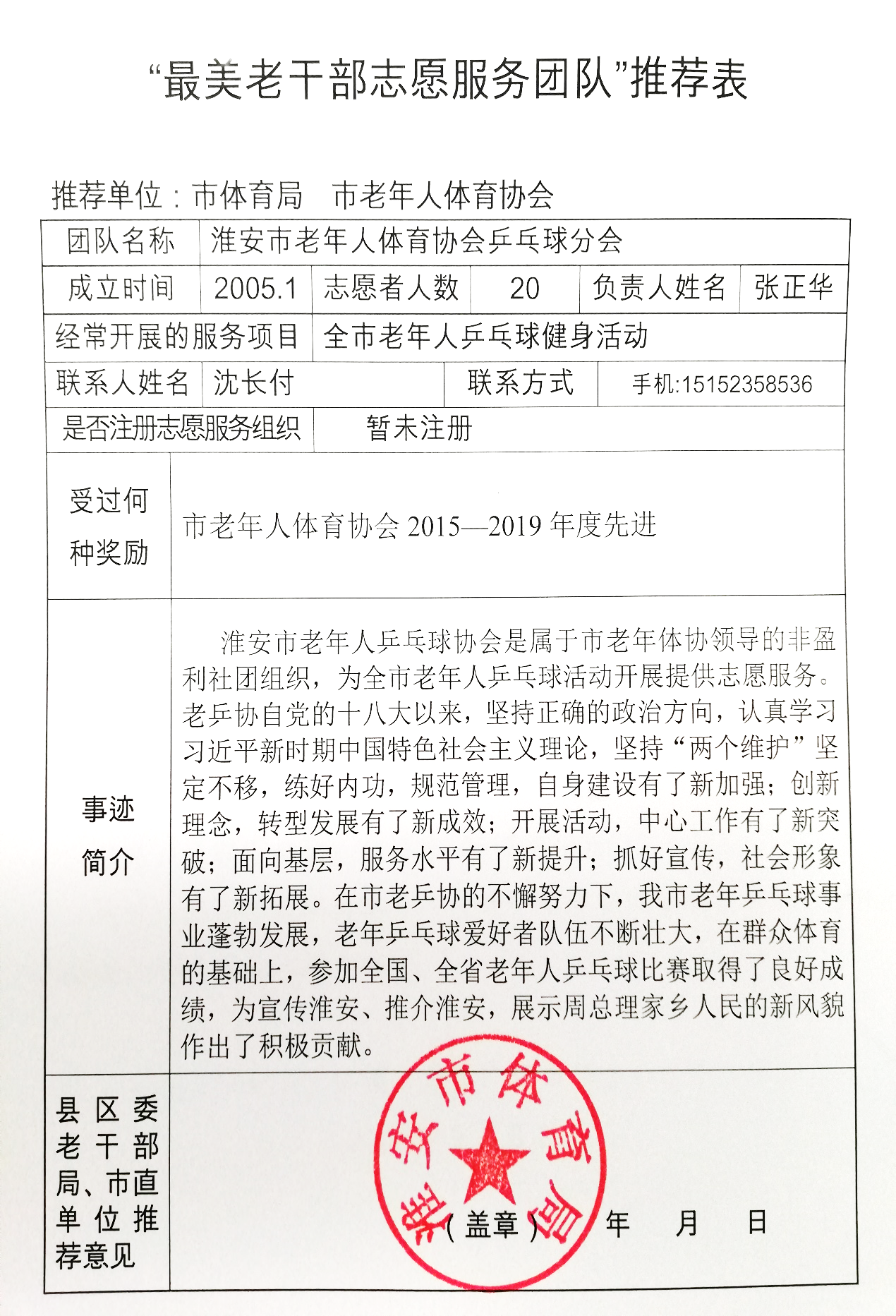 团队名称团队名称“帮你调”马大姐情感诊所志愿服务团队“帮你调”马大姐情感诊所志愿服务团队“帮你调”马大姐情感诊所志愿服务团队“帮你调”马大姐情感诊所志愿服务团队“帮你调”马大姐情感诊所志愿服务团队“帮你调”马大姐情感诊所志愿服务团队成立时间成立时间2018志愿者人数12负责人姓名负责人姓名马桂华经常开展的服务项目经常开展的服务项目经常开展的服务项目矛盾调解、相亲服务矛盾调解、相亲服务矛盾调解、相亲服务矛盾调解、相亲服务矛盾调解、相亲服务联系人姓名联系人姓名马桂华马桂华联系方式联系方式1380523569613805235696是否注册志愿服务组织是否注册志愿服务组织是否注册志愿服务组织否否否否否受过何种奖励被淮海晚报命名为“晚报相亲基地”；马桂华个人也被评为淮安市十佳红娘、优秀调解员被淮海晚报命名为“晚报相亲基地”；马桂华个人也被评为淮安市十佳红娘、优秀调解员被淮海晚报命名为“晚报相亲基地”；马桂华个人也被评为淮安市十佳红娘、优秀调解员被淮海晚报命名为“晚报相亲基地”；马桂华个人也被评为淮安市十佳红娘、优秀调解员被淮海晚报命名为“晚报相亲基地”；马桂华个人也被评为淮安市十佳红娘、优秀调解员被淮海晚报命名为“晚报相亲基地”；马桂华个人也被评为淮安市十佳红娘、优秀调解员被淮海晚报命名为“晚报相亲基地”；马桂华个人也被评为淮安市十佳红娘、优秀调解员事迹简介“帮你调”马大姐情感诊所，队员以社区离退休干部为主体，加上热心公益的律师、社区干部等组成。“情感诊所”主要以调解家事纠纷为特色，针对社区范围内发生的家事纠纷进行调解，包括对夫妻关系、财产继承、子女教育、老人赡养、兄弟姐妹之间等家庭内部矛盾进行化解。同时，为了使调解工作适应婚姻家庭纠纷的新变化，创新家事调解工作的新机制，积极开拓家事调解服务新领域，满足不同群体的服务需求,马桂华志愿团队又当起了“公益红娘”。团队从成立以来，成功化解了各类矛盾纠纷30多件。接待来访群众70多人次。已成功帮10余对青年组成婚姻家庭.“帮你调”马大姐情感诊所，队员以社区离退休干部为主体，加上热心公益的律师、社区干部等组成。“情感诊所”主要以调解家事纠纷为特色，针对社区范围内发生的家事纠纷进行调解，包括对夫妻关系、财产继承、子女教育、老人赡养、兄弟姐妹之间等家庭内部矛盾进行化解。同时，为了使调解工作适应婚姻家庭纠纷的新变化，创新家事调解工作的新机制，积极开拓家事调解服务新领域，满足不同群体的服务需求,马桂华志愿团队又当起了“公益红娘”。团队从成立以来，成功化解了各类矛盾纠纷30多件。接待来访群众70多人次。已成功帮10余对青年组成婚姻家庭.“帮你调”马大姐情感诊所，队员以社区离退休干部为主体，加上热心公益的律师、社区干部等组成。“情感诊所”主要以调解家事纠纷为特色，针对社区范围内发生的家事纠纷进行调解，包括对夫妻关系、财产继承、子女教育、老人赡养、兄弟姐妹之间等家庭内部矛盾进行化解。同时，为了使调解工作适应婚姻家庭纠纷的新变化，创新家事调解工作的新机制，积极开拓家事调解服务新领域，满足不同群体的服务需求,马桂华志愿团队又当起了“公益红娘”。团队从成立以来，成功化解了各类矛盾纠纷30多件。接待来访群众70多人次。已成功帮10余对青年组成婚姻家庭.“帮你调”马大姐情感诊所，队员以社区离退休干部为主体，加上热心公益的律师、社区干部等组成。“情感诊所”主要以调解家事纠纷为特色，针对社区范围内发生的家事纠纷进行调解，包括对夫妻关系、财产继承、子女教育、老人赡养、兄弟姐妹之间等家庭内部矛盾进行化解。同时，为了使调解工作适应婚姻家庭纠纷的新变化，创新家事调解工作的新机制，积极开拓家事调解服务新领域，满足不同群体的服务需求,马桂华志愿团队又当起了“公益红娘”。团队从成立以来，成功化解了各类矛盾纠纷30多件。接待来访群众70多人次。已成功帮10余对青年组成婚姻家庭.“帮你调”马大姐情感诊所，队员以社区离退休干部为主体，加上热心公益的律师、社区干部等组成。“情感诊所”主要以调解家事纠纷为特色，针对社区范围内发生的家事纠纷进行调解，包括对夫妻关系、财产继承、子女教育、老人赡养、兄弟姐妹之间等家庭内部矛盾进行化解。同时，为了使调解工作适应婚姻家庭纠纷的新变化，创新家事调解工作的新机制，积极开拓家事调解服务新领域，满足不同群体的服务需求,马桂华志愿团队又当起了“公益红娘”。团队从成立以来，成功化解了各类矛盾纠纷30多件。接待来访群众70多人次。已成功帮10余对青年组成婚姻家庭.“帮你调”马大姐情感诊所，队员以社区离退休干部为主体，加上热心公益的律师、社区干部等组成。“情感诊所”主要以调解家事纠纷为特色，针对社区范围内发生的家事纠纷进行调解，包括对夫妻关系、财产继承、子女教育、老人赡养、兄弟姐妹之间等家庭内部矛盾进行化解。同时，为了使调解工作适应婚姻家庭纠纷的新变化，创新家事调解工作的新机制，积极开拓家事调解服务新领域，满足不同群体的服务需求,马桂华志愿团队又当起了“公益红娘”。团队从成立以来，成功化解了各类矛盾纠纷30多件。接待来访群众70多人次。已成功帮10余对青年组成婚姻家庭.“帮你调”马大姐情感诊所，队员以社区离退休干部为主体，加上热心公益的律师、社区干部等组成。“情感诊所”主要以调解家事纠纷为特色，针对社区范围内发生的家事纠纷进行调解，包括对夫妻关系、财产继承、子女教育、老人赡养、兄弟姐妹之间等家庭内部矛盾进行化解。同时，为了使调解工作适应婚姻家庭纠纷的新变化，创新家事调解工作的新机制，积极开拓家事调解服务新领域，满足不同群体的服务需求,马桂华志愿团队又当起了“公益红娘”。团队从成立以来，成功化解了各类矛盾纠纷30多件。接待来访群众70多人次。已成功帮10余对青年组成婚姻家庭.县区委老干部局、市直单位推荐意见              　（盖章）    年   月   日              　（盖章）    年   月   日              　（盖章）    年   月   日              　（盖章）    年   月   日              　（盖章）    年   月   日              　（盖章）    年   月   日              　（盖章）    年   月   日团队名称团队名称淮安区老年大学志愿者服务队淮安区老年大学志愿者服务队淮安区老年大学志愿者服务队淮安区老年大学志愿者服务队淮安区老年大学志愿者服务队淮安区老年大学志愿者服务队成立时间成立时间2017.6志愿者人数558负责人姓名负责人姓名朱国仁经常开展的服务项目经常开展的服务项目经常开展的服务项目进社区送文化，助老助残，公益活动等进社区送文化，助老助残，公益活动等进社区送文化，助老助残，公益活动等进社区送文化，助老助残，公益活动等进社区送文化，助老助残，公益活动等联系人姓名联系人姓名王颍淮王颍淮联系方式联系方式1890523070118905230701是否注册志愿服务组织是否注册志愿服务组织是否注册志愿服务组织否否否否否受过何种奖励无无无无无无无事迹简介淮安区老年大学志愿者服务队是于2017年6月成立老年大学临时党委、班级成立临时党支部之后应运而生的。在党组织的引领下，根据班级专业特长和优势，以老党员、老干部为主体的志愿者小分队纷纷走向社会开展各种公益服务活动，特别是近几年每逢元旦、春节、七一、中秋、国庆、重阳等重大节日，进社区送文化和向孤老幼残献爱心蔚然成风。仅2019年就开展活动80余场次，其中送文艺36余场次、送诗词5场次、写春联23场次，走进养老院、儿童福利院、特校、康教幼儿园等单位开展助老助残送温暖等活动18场次。今年抗疫期间，许多老党员、老干部积极参加社区防控志愿者行动，并有244名老党员、老干部自愿捐款42552元。同时，组织志愿者开展以“艺”抗疫线上活动20余场次。有声有色的志愿者活动，先后被人民网、中国老年大学协会网、省委老干部局网、凤凰江苏、老年教育杂志、老年早报、淮海晚报、淮安区报等多家媒体报道。淮安区老年大学志愿者服务队是于2017年6月成立老年大学临时党委、班级成立临时党支部之后应运而生的。在党组织的引领下，根据班级专业特长和优势，以老党员、老干部为主体的志愿者小分队纷纷走向社会开展各种公益服务活动，特别是近几年每逢元旦、春节、七一、中秋、国庆、重阳等重大节日，进社区送文化和向孤老幼残献爱心蔚然成风。仅2019年就开展活动80余场次，其中送文艺36余场次、送诗词5场次、写春联23场次，走进养老院、儿童福利院、特校、康教幼儿园等单位开展助老助残送温暖等活动18场次。今年抗疫期间，许多老党员、老干部积极参加社区防控志愿者行动，并有244名老党员、老干部自愿捐款42552元。同时，组织志愿者开展以“艺”抗疫线上活动20余场次。有声有色的志愿者活动，先后被人民网、中国老年大学协会网、省委老干部局网、凤凰江苏、老年教育杂志、老年早报、淮海晚报、淮安区报等多家媒体报道。淮安区老年大学志愿者服务队是于2017年6月成立老年大学临时党委、班级成立临时党支部之后应运而生的。在党组织的引领下，根据班级专业特长和优势，以老党员、老干部为主体的志愿者小分队纷纷走向社会开展各种公益服务活动，特别是近几年每逢元旦、春节、七一、中秋、国庆、重阳等重大节日，进社区送文化和向孤老幼残献爱心蔚然成风。仅2019年就开展活动80余场次，其中送文艺36余场次、送诗词5场次、写春联23场次，走进养老院、儿童福利院、特校、康教幼儿园等单位开展助老助残送温暖等活动18场次。今年抗疫期间，许多老党员、老干部积极参加社区防控志愿者行动，并有244名老党员、老干部自愿捐款42552元。同时，组织志愿者开展以“艺”抗疫线上活动20余场次。有声有色的志愿者活动，先后被人民网、中国老年大学协会网、省委老干部局网、凤凰江苏、老年教育杂志、老年早报、淮海晚报、淮安区报等多家媒体报道。淮安区老年大学志愿者服务队是于2017年6月成立老年大学临时党委、班级成立临时党支部之后应运而生的。在党组织的引领下，根据班级专业特长和优势，以老党员、老干部为主体的志愿者小分队纷纷走向社会开展各种公益服务活动，特别是近几年每逢元旦、春节、七一、中秋、国庆、重阳等重大节日，进社区送文化和向孤老幼残献爱心蔚然成风。仅2019年就开展活动80余场次，其中送文艺36余场次、送诗词5场次、写春联23场次，走进养老院、儿童福利院、特校、康教幼儿园等单位开展助老助残送温暖等活动18场次。今年抗疫期间，许多老党员、老干部积极参加社区防控志愿者行动，并有244名老党员、老干部自愿捐款42552元。同时，组织志愿者开展以“艺”抗疫线上活动20余场次。有声有色的志愿者活动，先后被人民网、中国老年大学协会网、省委老干部局网、凤凰江苏、老年教育杂志、老年早报、淮海晚报、淮安区报等多家媒体报道。淮安区老年大学志愿者服务队是于2017年6月成立老年大学临时党委、班级成立临时党支部之后应运而生的。在党组织的引领下，根据班级专业特长和优势，以老党员、老干部为主体的志愿者小分队纷纷走向社会开展各种公益服务活动，特别是近几年每逢元旦、春节、七一、中秋、国庆、重阳等重大节日，进社区送文化和向孤老幼残献爱心蔚然成风。仅2019年就开展活动80余场次，其中送文艺36余场次、送诗词5场次、写春联23场次，走进养老院、儿童福利院、特校、康教幼儿园等单位开展助老助残送温暖等活动18场次。今年抗疫期间，许多老党员、老干部积极参加社区防控志愿者行动，并有244名老党员、老干部自愿捐款42552元。同时，组织志愿者开展以“艺”抗疫线上活动20余场次。有声有色的志愿者活动，先后被人民网、中国老年大学协会网、省委老干部局网、凤凰江苏、老年教育杂志、老年早报、淮海晚报、淮安区报等多家媒体报道。淮安区老年大学志愿者服务队是于2017年6月成立老年大学临时党委、班级成立临时党支部之后应运而生的。在党组织的引领下，根据班级专业特长和优势，以老党员、老干部为主体的志愿者小分队纷纷走向社会开展各种公益服务活动，特别是近几年每逢元旦、春节、七一、中秋、国庆、重阳等重大节日，进社区送文化和向孤老幼残献爱心蔚然成风。仅2019年就开展活动80余场次，其中送文艺36余场次、送诗词5场次、写春联23场次，走进养老院、儿童福利院、特校、康教幼儿园等单位开展助老助残送温暖等活动18场次。今年抗疫期间，许多老党员、老干部积极参加社区防控志愿者行动，并有244名老党员、老干部自愿捐款42552元。同时，组织志愿者开展以“艺”抗疫线上活动20余场次。有声有色的志愿者活动，先后被人民网、中国老年大学协会网、省委老干部局网、凤凰江苏、老年教育杂志、老年早报、淮海晚报、淮安区报等多家媒体报道。淮安区老年大学志愿者服务队是于2017年6月成立老年大学临时党委、班级成立临时党支部之后应运而生的。在党组织的引领下，根据班级专业特长和优势，以老党员、老干部为主体的志愿者小分队纷纷走向社会开展各种公益服务活动，特别是近几年每逢元旦、春节、七一、中秋、国庆、重阳等重大节日，进社区送文化和向孤老幼残献爱心蔚然成风。仅2019年就开展活动80余场次，其中送文艺36余场次、送诗词5场次、写春联23场次，走进养老院、儿童福利院、特校、康教幼儿园等单位开展助老助残送温暖等活动18场次。今年抗疫期间，许多老党员、老干部积极参加社区防控志愿者行动，并有244名老党员、老干部自愿捐款42552元。同时，组织志愿者开展以“艺”抗疫线上活动20余场次。有声有色的志愿者活动，先后被人民网、中国老年大学协会网、省委老干部局网、凤凰江苏、老年教育杂志、老年早报、淮海晚报、淮安区报等多家媒体报道。县区委老干部局、市直单位推荐意见              　（盖章）    年   月   日              　（盖章）    年   月   日              　（盖章）    年   月   日              　（盖章）    年   月   日              　（盖章）    年   月   日              　（盖章）    年   月   日              　（盖章）    年   月   日团队名称团队名称淮安市淮阴区老科技工作者协会淮安市淮阴区老科技工作者协会淮安市淮阴区老科技工作者协会淮安市淮阴区老科技工作者协会淮安市淮阴区老科技工作者协会淮安市淮阴区老科技工作者协会成立时间成立时间1999.6.9志愿者人数10负责人姓名负责人姓名张洪远经常开展的服务项目经常开展的服务项目经常开展的服务项目农业科技服务农业科技服务农业科技服务农业科技服务农业科技服务联系人姓名联系人姓名王素珍王素珍联系方式联系方式1518969878915189698789是否注册志愿服务组织是否注册志愿服务组织是否注册志愿服务组织受过何种奖励1998年获淮阴县组织部《实用技术培训 》奖1999年获淮阴县委《科技扶贫》奖1999年获江苏省省委《科技扶贫》奖和省组织部《实用技术培训 》奖1998年获淮阴县组织部《实用技术培训 》奖1999年获淮阴县委《科技扶贫》奖1999年获江苏省省委《科技扶贫》奖和省组织部《实用技术培训 》奖1998年获淮阴县组织部《实用技术培训 》奖1999年获淮阴县委《科技扶贫》奖1999年获江苏省省委《科技扶贫》奖和省组织部《实用技术培训 》奖1998年获淮阴县组织部《实用技术培训 》奖1999年获淮阴县委《科技扶贫》奖1999年获江苏省省委《科技扶贫》奖和省组织部《实用技术培训 》奖1998年获淮阴县组织部《实用技术培训 》奖1999年获淮阴县委《科技扶贫》奖1999年获江苏省省委《科技扶贫》奖和省组织部《实用技术培训 》奖1998年获淮阴县组织部《实用技术培训 》奖1999年获淮阴县委《科技扶贫》奖1999年获江苏省省委《科技扶贫》奖和省组织部《实用技术培训 》奖1998年获淮阴县组织部《实用技术培训 》奖1999年获淮阴县委《科技扶贫》奖1999年获江苏省省委《科技扶贫》奖和省组织部《实用技术培训 》奖事迹简介淮阴区老科技工作者协会结合自身实际情况，充分发挥涉农离退休老干部的经验优势、专业优势，组成“三农服务”志愿者团队，走进乡村、田头进行科普活动，针对农民关心的热点、难点问题，解决农民急所需的问题，为全区振兴乡村作出一定贡献。一、积极组织农技科普活动。一年以来，“三农服务”志愿者团队组织活动14项，有180多人次老科技工作者参加活动，其中进言献策6条，科技下乡12次，向农民科技讲座6次，编发《农业科技信息》8期，共计178期，在区黄河广场进行科技宣传咨询活动，受益农民达200余人。二、着力打造懂农业、爱农村、爱农民的“三农”队伍。多年以来，淮阴区老科技工作者协会充分发挥自身人才优势，由农业、农技、畜牧、水产等十名老专家组成讲师团，对全区特色农业、蔬菜大棚、畜牧水产等领域的专业知识，举办专业农民讲座，对现任年轻的村干部以及具备一定文化知识的留守青年进行重点培养，近年来已累计向农民科技讲座达16次。三、全力做好新品种、新技术的推广和应用。老科协组织离退休老专家召开新品种推介会达22次，特别是对黄瓜、西瓜、蘑菇等经济作物的新品种作为重点传授。同时注重新技术的应用，其中，由原来的两膜一帘发展五膜一帘技术、穴盘基质育苗技术、西瓜、黄瓜嫁接技术、水肥一体应用技术等都取得了良好的效果。四、充分发挥示范引领作用。把丁集镇有1500亩日光温室打造成全区示范样板，与丁集镇大学生村官万一民签订对接帮扶协议书，共同研究决定大力发展食用菌生产，让群众早日脱贫致富。五、服务三农葆本色硕果累累。多年以来，淮阴区老科协三农服务志愿者团队践行初心写忠诚、服务三农葆本色，二十年如一日，活跃在乡间田间，向农民传授农业新品种、新技术、新成果，成为广袤的农村大地田间地头一道靓丽的风景。淮阴区老科技工作者协会结合自身实际情况，充分发挥涉农离退休老干部的经验优势、专业优势，组成“三农服务”志愿者团队，走进乡村、田头进行科普活动，针对农民关心的热点、难点问题，解决农民急所需的问题，为全区振兴乡村作出一定贡献。一、积极组织农技科普活动。一年以来，“三农服务”志愿者团队组织活动14项，有180多人次老科技工作者参加活动，其中进言献策6条，科技下乡12次，向农民科技讲座6次，编发《农业科技信息》8期，共计178期，在区黄河广场进行科技宣传咨询活动，受益农民达200余人。二、着力打造懂农业、爱农村、爱农民的“三农”队伍。多年以来，淮阴区老科技工作者协会充分发挥自身人才优势，由农业、农技、畜牧、水产等十名老专家组成讲师团，对全区特色农业、蔬菜大棚、畜牧水产等领域的专业知识，举办专业农民讲座，对现任年轻的村干部以及具备一定文化知识的留守青年进行重点培养，近年来已累计向农民科技讲座达16次。三、全力做好新品种、新技术的推广和应用。老科协组织离退休老专家召开新品种推介会达22次，特别是对黄瓜、西瓜、蘑菇等经济作物的新品种作为重点传授。同时注重新技术的应用，其中，由原来的两膜一帘发展五膜一帘技术、穴盘基质育苗技术、西瓜、黄瓜嫁接技术、水肥一体应用技术等都取得了良好的效果。四、充分发挥示范引领作用。把丁集镇有1500亩日光温室打造成全区示范样板，与丁集镇大学生村官万一民签订对接帮扶协议书，共同研究决定大力发展食用菌生产，让群众早日脱贫致富。五、服务三农葆本色硕果累累。多年以来，淮阴区老科协三农服务志愿者团队践行初心写忠诚、服务三农葆本色，二十年如一日，活跃在乡间田间，向农民传授农业新品种、新技术、新成果，成为广袤的农村大地田间地头一道靓丽的风景。淮阴区老科技工作者协会结合自身实际情况，充分发挥涉农离退休老干部的经验优势、专业优势，组成“三农服务”志愿者团队，走进乡村、田头进行科普活动，针对农民关心的热点、难点问题，解决农民急所需的问题，为全区振兴乡村作出一定贡献。一、积极组织农技科普活动。一年以来，“三农服务”志愿者团队组织活动14项，有180多人次老科技工作者参加活动，其中进言献策6条，科技下乡12次，向农民科技讲座6次，编发《农业科技信息》8期，共计178期，在区黄河广场进行科技宣传咨询活动，受益农民达200余人。二、着力打造懂农业、爱农村、爱农民的“三农”队伍。多年以来，淮阴区老科技工作者协会充分发挥自身人才优势，由农业、农技、畜牧、水产等十名老专家组成讲师团，对全区特色农业、蔬菜大棚、畜牧水产等领域的专业知识，举办专业农民讲座，对现任年轻的村干部以及具备一定文化知识的留守青年进行重点培养，近年来已累计向农民科技讲座达16次。三、全力做好新品种、新技术的推广和应用。老科协组织离退休老专家召开新品种推介会达22次，特别是对黄瓜、西瓜、蘑菇等经济作物的新品种作为重点传授。同时注重新技术的应用，其中，由原来的两膜一帘发展五膜一帘技术、穴盘基质育苗技术、西瓜、黄瓜嫁接技术、水肥一体应用技术等都取得了良好的效果。四、充分发挥示范引领作用。把丁集镇有1500亩日光温室打造成全区示范样板，与丁集镇大学生村官万一民签订对接帮扶协议书，共同研究决定大力发展食用菌生产，让群众早日脱贫致富。五、服务三农葆本色硕果累累。多年以来，淮阴区老科协三农服务志愿者团队践行初心写忠诚、服务三农葆本色，二十年如一日，活跃在乡间田间，向农民传授农业新品种、新技术、新成果，成为广袤的农村大地田间地头一道靓丽的风景。淮阴区老科技工作者协会结合自身实际情况，充分发挥涉农离退休老干部的经验优势、专业优势，组成“三农服务”志愿者团队，走进乡村、田头进行科普活动，针对农民关心的热点、难点问题，解决农民急所需的问题，为全区振兴乡村作出一定贡献。一、积极组织农技科普活动。一年以来，“三农服务”志愿者团队组织活动14项，有180多人次老科技工作者参加活动，其中进言献策6条，科技下乡12次，向农民科技讲座6次，编发《农业科技信息》8期，共计178期，在区黄河广场进行科技宣传咨询活动，受益农民达200余人。二、着力打造懂农业、爱农村、爱农民的“三农”队伍。多年以来，淮阴区老科技工作者协会充分发挥自身人才优势，由农业、农技、畜牧、水产等十名老专家组成讲师团，对全区特色农业、蔬菜大棚、畜牧水产等领域的专业知识，举办专业农民讲座，对现任年轻的村干部以及具备一定文化知识的留守青年进行重点培养，近年来已累计向农民科技讲座达16次。三、全力做好新品种、新技术的推广和应用。老科协组织离退休老专家召开新品种推介会达22次，特别是对黄瓜、西瓜、蘑菇等经济作物的新品种作为重点传授。同时注重新技术的应用，其中，由原来的两膜一帘发展五膜一帘技术、穴盘基质育苗技术、西瓜、黄瓜嫁接技术、水肥一体应用技术等都取得了良好的效果。四、充分发挥示范引领作用。把丁集镇有1500亩日光温室打造成全区示范样板，与丁集镇大学生村官万一民签订对接帮扶协议书，共同研究决定大力发展食用菌生产，让群众早日脱贫致富。五、服务三农葆本色硕果累累。多年以来，淮阴区老科协三农服务志愿者团队践行初心写忠诚、服务三农葆本色，二十年如一日，活跃在乡间田间，向农民传授农业新品种、新技术、新成果，成为广袤的农村大地田间地头一道靓丽的风景。淮阴区老科技工作者协会结合自身实际情况，充分发挥涉农离退休老干部的经验优势、专业优势，组成“三农服务”志愿者团队，走进乡村、田头进行科普活动，针对农民关心的热点、难点问题，解决农民急所需的问题，为全区振兴乡村作出一定贡献。一、积极组织农技科普活动。一年以来，“三农服务”志愿者团队组织活动14项，有180多人次老科技工作者参加活动，其中进言献策6条，科技下乡12次，向农民科技讲座6次，编发《农业科技信息》8期，共计178期，在区黄河广场进行科技宣传咨询活动，受益农民达200余人。二、着力打造懂农业、爱农村、爱农民的“三农”队伍。多年以来，淮阴区老科技工作者协会充分发挥自身人才优势，由农业、农技、畜牧、水产等十名老专家组成讲师团，对全区特色农业、蔬菜大棚、畜牧水产等领域的专业知识，举办专业农民讲座，对现任年轻的村干部以及具备一定文化知识的留守青年进行重点培养，近年来已累计向农民科技讲座达16次。三、全力做好新品种、新技术的推广和应用。老科协组织离退休老专家召开新品种推介会达22次，特别是对黄瓜、西瓜、蘑菇等经济作物的新品种作为重点传授。同时注重新技术的应用，其中，由原来的两膜一帘发展五膜一帘技术、穴盘基质育苗技术、西瓜、黄瓜嫁接技术、水肥一体应用技术等都取得了良好的效果。四、充分发挥示范引领作用。把丁集镇有1500亩日光温室打造成全区示范样板，与丁集镇大学生村官万一民签订对接帮扶协议书，共同研究决定大力发展食用菌生产，让群众早日脱贫致富。五、服务三农葆本色硕果累累。多年以来，淮阴区老科协三农服务志愿者团队践行初心写忠诚、服务三农葆本色，二十年如一日，活跃在乡间田间，向农民传授农业新品种、新技术、新成果，成为广袤的农村大地田间地头一道靓丽的风景。淮阴区老科技工作者协会结合自身实际情况，充分发挥涉农离退休老干部的经验优势、专业优势，组成“三农服务”志愿者团队，走进乡村、田头进行科普活动，针对农民关心的热点、难点问题，解决农民急所需的问题，为全区振兴乡村作出一定贡献。一、积极组织农技科普活动。一年以来，“三农服务”志愿者团队组织活动14项，有180多人次老科技工作者参加活动，其中进言献策6条，科技下乡12次，向农民科技讲座6次，编发《农业科技信息》8期，共计178期，在区黄河广场进行科技宣传咨询活动，受益农民达200余人。二、着力打造懂农业、爱农村、爱农民的“三农”队伍。多年以来，淮阴区老科技工作者协会充分发挥自身人才优势，由农业、农技、畜牧、水产等十名老专家组成讲师团，对全区特色农业、蔬菜大棚、畜牧水产等领域的专业知识，举办专业农民讲座，对现任年轻的村干部以及具备一定文化知识的留守青年进行重点培养，近年来已累计向农民科技讲座达16次。三、全力做好新品种、新技术的推广和应用。老科协组织离退休老专家召开新品种推介会达22次，特别是对黄瓜、西瓜、蘑菇等经济作物的新品种作为重点传授。同时注重新技术的应用，其中，由原来的两膜一帘发展五膜一帘技术、穴盘基质育苗技术、西瓜、黄瓜嫁接技术、水肥一体应用技术等都取得了良好的效果。四、充分发挥示范引领作用。把丁集镇有1500亩日光温室打造成全区示范样板，与丁集镇大学生村官万一民签订对接帮扶协议书，共同研究决定大力发展食用菌生产，让群众早日脱贫致富。五、服务三农葆本色硕果累累。多年以来，淮阴区老科协三农服务志愿者团队践行初心写忠诚、服务三农葆本色，二十年如一日，活跃在乡间田间，向农民传授农业新品种、新技术、新成果，成为广袤的农村大地田间地头一道靓丽的风景。淮阴区老科技工作者协会结合自身实际情况，充分发挥涉农离退休老干部的经验优势、专业优势，组成“三农服务”志愿者团队，走进乡村、田头进行科普活动，针对农民关心的热点、难点问题，解决农民急所需的问题，为全区振兴乡村作出一定贡献。一、积极组织农技科普活动。一年以来，“三农服务”志愿者团队组织活动14项，有180多人次老科技工作者参加活动，其中进言献策6条，科技下乡12次，向农民科技讲座6次，编发《农业科技信息》8期，共计178期，在区黄河广场进行科技宣传咨询活动，受益农民达200余人。二、着力打造懂农业、爱农村、爱农民的“三农”队伍。多年以来，淮阴区老科技工作者协会充分发挥自身人才优势，由农业、农技、畜牧、水产等十名老专家组成讲师团，对全区特色农业、蔬菜大棚、畜牧水产等领域的专业知识，举办专业农民讲座，对现任年轻的村干部以及具备一定文化知识的留守青年进行重点培养，近年来已累计向农民科技讲座达16次。三、全力做好新品种、新技术的推广和应用。老科协组织离退休老专家召开新品种推介会达22次，特别是对黄瓜、西瓜、蘑菇等经济作物的新品种作为重点传授。同时注重新技术的应用，其中，由原来的两膜一帘发展五膜一帘技术、穴盘基质育苗技术、西瓜、黄瓜嫁接技术、水肥一体应用技术等都取得了良好的效果。四、充分发挥示范引领作用。把丁集镇有1500亩日光温室打造成全区示范样板，与丁集镇大学生村官万一民签订对接帮扶协议书，共同研究决定大力发展食用菌生产，让群众早日脱贫致富。五、服务三农葆本色硕果累累。多年以来，淮阴区老科协三农服务志愿者团队践行初心写忠诚、服务三农葆本色，二十年如一日，活跃在乡间田间，向农民传授农业新品种、新技术、新成果，成为广袤的农村大地田间地头一道靓丽的风景。区委老干部局推荐意见              　（盖章）    年   月   日              　（盖章）    年   月   日              　（盖章）    年   月   日              　（盖章）    年   月   日              　（盖章）    年   月   日              　（盖章）    年   月   日              　（盖章）    年   月   日团队名称团队名称洪泽区老科协“助农”志愿服务队洪泽区老科协“助农”志愿服务队洪泽区老科协“助农”志愿服务队洪泽区老科协“助农”志愿服务队洪泽区老科协“助农”志愿服务队洪泽区老科协“助农”志愿服务队成立时间成立时间2015.4志愿者人数6负责人姓名负责人姓名张锡山经常开展的服务项目经常开展的服务项目经常开展的服务项目提供农业技术咨询，推广农业新技术提供农业技术咨询，推广农业新技术提供农业技术咨询，推广农业新技术提供农业技术咨询，推广农业新技术提供农业技术咨询，推广农业新技术联系人姓名联系人姓名夏立新夏立新联系方式联系方式1395239126613952391266是否注册志愿服务组织是否注册志愿服务组织是否注册志愿服务组织是是是是是受过何种奖励事迹简介老科协“助农”志愿服务队是一支特殊的农业科技工作者队伍，他们平均年龄61岁，年龄最大的75岁。他们秉持“守初心奉献余热，担使命各展所长”的服务宗旨，打造乡村特色产业，培育新型职业农民，关爱农村弱势群体，为农业提质增效、农民丰产增收提供强有力的技术支撑，成为助力乡村振兴、助力脱贫攻坚的一支不可或缺的重要力量。2019 年以来，共推广农业新品种5个，新技术7项，举办农业科技培训班29次，培训4200人次，发放农业技术资料 3.4万份，培育科技示范户（家庭农场）53 个， 帮扶青年农民创业能手73人，建立农技推广联系户569户，跟踪帮扶种 粮大户39户，指导种植面积 14674 亩，开展科技进村入户及田头诊断390次，受益农户1250户。老科协“助农”志愿服务队是一支特殊的农业科技工作者队伍，他们平均年龄61岁，年龄最大的75岁。他们秉持“守初心奉献余热，担使命各展所长”的服务宗旨，打造乡村特色产业，培育新型职业农民，关爱农村弱势群体，为农业提质增效、农民丰产增收提供强有力的技术支撑，成为助力乡村振兴、助力脱贫攻坚的一支不可或缺的重要力量。2019 年以来，共推广农业新品种5个，新技术7项，举办农业科技培训班29次，培训4200人次，发放农业技术资料 3.4万份，培育科技示范户（家庭农场）53 个， 帮扶青年农民创业能手73人，建立农技推广联系户569户，跟踪帮扶种 粮大户39户，指导种植面积 14674 亩，开展科技进村入户及田头诊断390次，受益农户1250户。老科协“助农”志愿服务队是一支特殊的农业科技工作者队伍，他们平均年龄61岁，年龄最大的75岁。他们秉持“守初心奉献余热，担使命各展所长”的服务宗旨，打造乡村特色产业，培育新型职业农民，关爱农村弱势群体，为农业提质增效、农民丰产增收提供强有力的技术支撑，成为助力乡村振兴、助力脱贫攻坚的一支不可或缺的重要力量。2019 年以来，共推广农业新品种5个，新技术7项，举办农业科技培训班29次，培训4200人次，发放农业技术资料 3.4万份，培育科技示范户（家庭农场）53 个， 帮扶青年农民创业能手73人，建立农技推广联系户569户，跟踪帮扶种 粮大户39户，指导种植面积 14674 亩，开展科技进村入户及田头诊断390次，受益农户1250户。老科协“助农”志愿服务队是一支特殊的农业科技工作者队伍，他们平均年龄61岁，年龄最大的75岁。他们秉持“守初心奉献余热，担使命各展所长”的服务宗旨，打造乡村特色产业，培育新型职业农民，关爱农村弱势群体，为农业提质增效、农民丰产增收提供强有力的技术支撑，成为助力乡村振兴、助力脱贫攻坚的一支不可或缺的重要力量。2019 年以来，共推广农业新品种5个，新技术7项，举办农业科技培训班29次，培训4200人次，发放农业技术资料 3.4万份，培育科技示范户（家庭农场）53 个， 帮扶青年农民创业能手73人，建立农技推广联系户569户，跟踪帮扶种 粮大户39户，指导种植面积 14674 亩，开展科技进村入户及田头诊断390次，受益农户1250户。老科协“助农”志愿服务队是一支特殊的农业科技工作者队伍，他们平均年龄61岁，年龄最大的75岁。他们秉持“守初心奉献余热，担使命各展所长”的服务宗旨，打造乡村特色产业，培育新型职业农民，关爱农村弱势群体，为农业提质增效、农民丰产增收提供强有力的技术支撑，成为助力乡村振兴、助力脱贫攻坚的一支不可或缺的重要力量。2019 年以来，共推广农业新品种5个，新技术7项，举办农业科技培训班29次，培训4200人次，发放农业技术资料 3.4万份，培育科技示范户（家庭农场）53 个， 帮扶青年农民创业能手73人，建立农技推广联系户569户，跟踪帮扶种 粮大户39户，指导种植面积 14674 亩，开展科技进村入户及田头诊断390次，受益农户1250户。老科协“助农”志愿服务队是一支特殊的农业科技工作者队伍，他们平均年龄61岁，年龄最大的75岁。他们秉持“守初心奉献余热，担使命各展所长”的服务宗旨，打造乡村特色产业，培育新型职业农民，关爱农村弱势群体，为农业提质增效、农民丰产增收提供强有力的技术支撑，成为助力乡村振兴、助力脱贫攻坚的一支不可或缺的重要力量。2019 年以来，共推广农业新品种5个，新技术7项，举办农业科技培训班29次，培训4200人次，发放农业技术资料 3.4万份，培育科技示范户（家庭农场）53 个， 帮扶青年农民创业能手73人，建立农技推广联系户569户，跟踪帮扶种 粮大户39户，指导种植面积 14674 亩，开展科技进村入户及田头诊断390次，受益农户1250户。老科协“助农”志愿服务队是一支特殊的农业科技工作者队伍，他们平均年龄61岁，年龄最大的75岁。他们秉持“守初心奉献余热，担使命各展所长”的服务宗旨，打造乡村特色产业，培育新型职业农民，关爱农村弱势群体，为农业提质增效、农民丰产增收提供强有力的技术支撑，成为助力乡村振兴、助力脱贫攻坚的一支不可或缺的重要力量。2019 年以来，共推广农业新品种5个，新技术7项，举办农业科技培训班29次，培训4200人次，发放农业技术资料 3.4万份，培育科技示范户（家庭农场）53 个， 帮扶青年农民创业能手73人，建立农技推广联系户569户，跟踪帮扶种 粮大户39户，指导种植面积 14674 亩，开展科技进村入户及田头诊断390次，受益农户1250户。县区委老干部局、市直单位推荐意见              　（盖章）    年   月   日              　（盖章）    年   月   日              　（盖章）    年   月   日              　（盖章）    年   月   日              　（盖章）    年   月   日              　（盖章）    年   月   日              　（盖章）    年   月   日团队名称团队名称涟水县芳鸣艺术团涟水县芳鸣艺术团涟水县芳鸣艺术团涟水县芳鸣艺术团涟水县芳鸣艺术团涟水县芳鸣艺术团成立时间成立时间2017.12志愿者人数21负责人姓名负责人姓名李元芳经常开展的服务项目经常开展的服务项目经常开展的服务项目“送戏下乡”，从事淮剧、快板、淮海琴书、表演唱、小品等创作和演出“送戏下乡”，从事淮剧、快板、淮海琴书、表演唱、小品等创作和演出“送戏下乡”，从事淮剧、快板、淮海琴书、表演唱、小品等创作和演出“送戏下乡”，从事淮剧、快板、淮海琴书、表演唱、小品等创作和演出“送戏下乡”，从事淮剧、快板、淮海琴书、表演唱、小品等创作和演出联系人姓名联系人姓名李元芳李元芳联系方式联系方式1385231370213852313702是否注册志愿服务组织是否注册志愿服务组织是否注册志愿服务组织受过何种奖励涟水县优秀基层文化团队涟水县优秀基层文化团队涟水县优秀基层文化团队涟水县优秀基层文化团队涟水县优秀基层文化团队涟水县优秀基层文化团队涟水县优秀基层文化团队事迹简介涟水县芳鸣艺术团成立于2017年12月，现有演职人员21人，团长李元芳曾任涟水县淮剧团团长，已年逾七十，仍热衷于淮剧艺术的传承和发展，有着丰富的领导和管理经验，部分演职人员曾是涟水县淮剧团主角，技艺精湛，有很强的演出实力。艺术团主要从事淮剧、快板、淮海琴书、表演唱、小品等创作和演出。其代表作有淮剧《谢谢你的处罚》、淮海琴书《最美交通人》、快板说唱《两城同创齐参战》。2019年以来，“送戏下乡”义演50多场次，收到广泛好评。涟水县芳鸣艺术团成立于2017年12月，现有演职人员21人，团长李元芳曾任涟水县淮剧团团长，已年逾七十，仍热衷于淮剧艺术的传承和发展，有着丰富的领导和管理经验，部分演职人员曾是涟水县淮剧团主角，技艺精湛，有很强的演出实力。艺术团主要从事淮剧、快板、淮海琴书、表演唱、小品等创作和演出。其代表作有淮剧《谢谢你的处罚》、淮海琴书《最美交通人》、快板说唱《两城同创齐参战》。2019年以来，“送戏下乡”义演50多场次，收到广泛好评。涟水县芳鸣艺术团成立于2017年12月，现有演职人员21人，团长李元芳曾任涟水县淮剧团团长，已年逾七十，仍热衷于淮剧艺术的传承和发展，有着丰富的领导和管理经验，部分演职人员曾是涟水县淮剧团主角，技艺精湛，有很强的演出实力。艺术团主要从事淮剧、快板、淮海琴书、表演唱、小品等创作和演出。其代表作有淮剧《谢谢你的处罚》、淮海琴书《最美交通人》、快板说唱《两城同创齐参战》。2019年以来，“送戏下乡”义演50多场次，收到广泛好评。涟水县芳鸣艺术团成立于2017年12月，现有演职人员21人，团长李元芳曾任涟水县淮剧团团长，已年逾七十，仍热衷于淮剧艺术的传承和发展，有着丰富的领导和管理经验，部分演职人员曾是涟水县淮剧团主角，技艺精湛，有很强的演出实力。艺术团主要从事淮剧、快板、淮海琴书、表演唱、小品等创作和演出。其代表作有淮剧《谢谢你的处罚》、淮海琴书《最美交通人》、快板说唱《两城同创齐参战》。2019年以来，“送戏下乡”义演50多场次，收到广泛好评。涟水县芳鸣艺术团成立于2017年12月，现有演职人员21人，团长李元芳曾任涟水县淮剧团团长，已年逾七十，仍热衷于淮剧艺术的传承和发展，有着丰富的领导和管理经验，部分演职人员曾是涟水县淮剧团主角，技艺精湛，有很强的演出实力。艺术团主要从事淮剧、快板、淮海琴书、表演唱、小品等创作和演出。其代表作有淮剧《谢谢你的处罚》、淮海琴书《最美交通人》、快板说唱《两城同创齐参战》。2019年以来，“送戏下乡”义演50多场次，收到广泛好评。涟水县芳鸣艺术团成立于2017年12月，现有演职人员21人，团长李元芳曾任涟水县淮剧团团长，已年逾七十，仍热衷于淮剧艺术的传承和发展，有着丰富的领导和管理经验，部分演职人员曾是涟水县淮剧团主角，技艺精湛，有很强的演出实力。艺术团主要从事淮剧、快板、淮海琴书、表演唱、小品等创作和演出。其代表作有淮剧《谢谢你的处罚》、淮海琴书《最美交通人》、快板说唱《两城同创齐参战》。2019年以来，“送戏下乡”义演50多场次，收到广泛好评。涟水县芳鸣艺术团成立于2017年12月，现有演职人员21人，团长李元芳曾任涟水县淮剧团团长，已年逾七十，仍热衷于淮剧艺术的传承和发展，有着丰富的领导和管理经验，部分演职人员曾是涟水县淮剧团主角，技艺精湛，有很强的演出实力。艺术团主要从事淮剧、快板、淮海琴书、表演唱、小品等创作和演出。其代表作有淮剧《谢谢你的处罚》、淮海琴书《最美交通人》、快板说唱《两城同创齐参战》。2019年以来，“送戏下乡”义演50多场次，收到广泛好评。县区委老干部局、市直单位推荐意见              　（盖章）    年   月   日              　（盖章）    年   月   日              　（盖章）    年   月   日              　（盖章）    年   月   日              　（盖章）    年   月   日              　（盖章）    年   月   日              　（盖章）    年   月   日团队名称团队名称逢生志愿服务队逢生志愿服务队逢生志愿服务队逢生志愿服务队逢生志愿服务队逢生志愿服务队成立时间成立时间2010.09志愿者人数12负责人姓名负责人姓名李逢生经常开展的服务项目经常开展的服务项目经常开展的服务项目关爱帮扶青少年、网吧义务监督、社区服务关爱帮扶青少年、网吧义务监督、社区服务关爱帮扶青少年、网吧义务监督、社区服务关爱帮扶青少年、网吧义务监督、社区服务关爱帮扶青少年、网吧义务监督、社区服务联系人姓名联系人姓名孙同生孙同生联系方式联系方式1890523231118905232311是否注册志愿服务组织是否注册志愿服务组织是否注册志愿服务组织是是是是是受过何种奖励所在党支部2013年被评为淮安市“五好”离退休干部党支部，2015年被评选为全省离退休干部党支部先进集体，李逢生本人受过省市县的表彰。所在党支部2013年被评为淮安市“五好”离退休干部党支部，2015年被评选为全省离退休干部党支部先进集体，李逢生本人受过省市县的表彰。所在党支部2013年被评为淮安市“五好”离退休干部党支部，2015年被评选为全省离退休干部党支部先进集体，李逢生本人受过省市县的表彰。所在党支部2013年被评为淮安市“五好”离退休干部党支部，2015年被评选为全省离退休干部党支部先进集体，李逢生本人受过省市县的表彰。所在党支部2013年被评为淮安市“五好”离退休干部党支部，2015年被评选为全省离退休干部党支部先进集体，李逢生本人受过省市县的表彰。所在党支部2013年被评为淮安市“五好”离退休干部党支部，2015年被评选为全省离退休干部党支部先进集体，李逢生本人受过省市县的表彰。所在党支部2013年被评为淮安市“五好”离退休干部党支部，2015年被评选为全省离退休干部党支部先进集体，李逢生本人受过省市县的表彰。事迹简介开展社区志愿服务。发挥懂理论、明时事的优势，组织离退休干部定期在社区开展宣讲活动，将国家的大政方针、惠民政策和社区的便民措施等内容，编成群众喜闻乐见的顺口溜，有效消除了广大居民群众对国家政策和时事存在的疑惑误解。积极参加社区政务公开监督小组，对社区事务和社区工作人员的行为进行监督，促进了社区事务的公开透明。有水电维修等技能的老干部还主动上门为社区居民服务。进行网吧义务监督。成立“网吧义务监督小组”，巡查县城网吧11年从未间断，累计巡查近600次，监督业主规范经营，劝退未成年人120余人次，4人被省市县表彰为优秀网吧义务监督员。关爱帮扶困难儿童。自2008年以来，志愿团队累计与20多名家庭贫困学生结成长期帮扶对子，多方奔走为2名贫困儿童办理低保，为1名儿童治病。多方筹措资金设立助学金。发放助学金15万余元。积极建言献策。积极鼓励老同志为我县住建民生事业发展建言献策。10多年来，离退休党支部化解各类矛盾580多件，搜集城乡规划建设管理等方面建议260多条。开展社区志愿服务。发挥懂理论、明时事的优势，组织离退休干部定期在社区开展宣讲活动，将国家的大政方针、惠民政策和社区的便民措施等内容，编成群众喜闻乐见的顺口溜，有效消除了广大居民群众对国家政策和时事存在的疑惑误解。积极参加社区政务公开监督小组，对社区事务和社区工作人员的行为进行监督，促进了社区事务的公开透明。有水电维修等技能的老干部还主动上门为社区居民服务。进行网吧义务监督。成立“网吧义务监督小组”，巡查县城网吧11年从未间断，累计巡查近600次，监督业主规范经营，劝退未成年人120余人次，4人被省市县表彰为优秀网吧义务监督员。关爱帮扶困难儿童。自2008年以来，志愿团队累计与20多名家庭贫困学生结成长期帮扶对子，多方奔走为2名贫困儿童办理低保，为1名儿童治病。多方筹措资金设立助学金。发放助学金15万余元。积极建言献策。积极鼓励老同志为我县住建民生事业发展建言献策。10多年来，离退休党支部化解各类矛盾580多件，搜集城乡规划建设管理等方面建议260多条。开展社区志愿服务。发挥懂理论、明时事的优势，组织离退休干部定期在社区开展宣讲活动，将国家的大政方针、惠民政策和社区的便民措施等内容，编成群众喜闻乐见的顺口溜，有效消除了广大居民群众对国家政策和时事存在的疑惑误解。积极参加社区政务公开监督小组，对社区事务和社区工作人员的行为进行监督，促进了社区事务的公开透明。有水电维修等技能的老干部还主动上门为社区居民服务。进行网吧义务监督。成立“网吧义务监督小组”，巡查县城网吧11年从未间断，累计巡查近600次，监督业主规范经营，劝退未成年人120余人次，4人被省市县表彰为优秀网吧义务监督员。关爱帮扶困难儿童。自2008年以来，志愿团队累计与20多名家庭贫困学生结成长期帮扶对子，多方奔走为2名贫困儿童办理低保，为1名儿童治病。多方筹措资金设立助学金。发放助学金15万余元。积极建言献策。积极鼓励老同志为我县住建民生事业发展建言献策。10多年来，离退休党支部化解各类矛盾580多件，搜集城乡规划建设管理等方面建议260多条。开展社区志愿服务。发挥懂理论、明时事的优势，组织离退休干部定期在社区开展宣讲活动，将国家的大政方针、惠民政策和社区的便民措施等内容，编成群众喜闻乐见的顺口溜，有效消除了广大居民群众对国家政策和时事存在的疑惑误解。积极参加社区政务公开监督小组，对社区事务和社区工作人员的行为进行监督，促进了社区事务的公开透明。有水电维修等技能的老干部还主动上门为社区居民服务。进行网吧义务监督。成立“网吧义务监督小组”，巡查县城网吧11年从未间断，累计巡查近600次，监督业主规范经营，劝退未成年人120余人次，4人被省市县表彰为优秀网吧义务监督员。关爱帮扶困难儿童。自2008年以来，志愿团队累计与20多名家庭贫困学生结成长期帮扶对子，多方奔走为2名贫困儿童办理低保，为1名儿童治病。多方筹措资金设立助学金。发放助学金15万余元。积极建言献策。积极鼓励老同志为我县住建民生事业发展建言献策。10多年来，离退休党支部化解各类矛盾580多件，搜集城乡规划建设管理等方面建议260多条。开展社区志愿服务。发挥懂理论、明时事的优势，组织离退休干部定期在社区开展宣讲活动，将国家的大政方针、惠民政策和社区的便民措施等内容，编成群众喜闻乐见的顺口溜，有效消除了广大居民群众对国家政策和时事存在的疑惑误解。积极参加社区政务公开监督小组，对社区事务和社区工作人员的行为进行监督，促进了社区事务的公开透明。有水电维修等技能的老干部还主动上门为社区居民服务。进行网吧义务监督。成立“网吧义务监督小组”，巡查县城网吧11年从未间断，累计巡查近600次，监督业主规范经营，劝退未成年人120余人次，4人被省市县表彰为优秀网吧义务监督员。关爱帮扶困难儿童。自2008年以来，志愿团队累计与20多名家庭贫困学生结成长期帮扶对子，多方奔走为2名贫困儿童办理低保，为1名儿童治病。多方筹措资金设立助学金。发放助学金15万余元。积极建言献策。积极鼓励老同志为我县住建民生事业发展建言献策。10多年来，离退休党支部化解各类矛盾580多件，搜集城乡规划建设管理等方面建议260多条。开展社区志愿服务。发挥懂理论、明时事的优势，组织离退休干部定期在社区开展宣讲活动，将国家的大政方针、惠民政策和社区的便民措施等内容，编成群众喜闻乐见的顺口溜，有效消除了广大居民群众对国家政策和时事存在的疑惑误解。积极参加社区政务公开监督小组，对社区事务和社区工作人员的行为进行监督，促进了社区事务的公开透明。有水电维修等技能的老干部还主动上门为社区居民服务。进行网吧义务监督。成立“网吧义务监督小组”，巡查县城网吧11年从未间断，累计巡查近600次，监督业主规范经营，劝退未成年人120余人次，4人被省市县表彰为优秀网吧义务监督员。关爱帮扶困难儿童。自2008年以来，志愿团队累计与20多名家庭贫困学生结成长期帮扶对子，多方奔走为2名贫困儿童办理低保，为1名儿童治病。多方筹措资金设立助学金。发放助学金15万余元。积极建言献策。积极鼓励老同志为我县住建民生事业发展建言献策。10多年来，离退休党支部化解各类矛盾580多件，搜集城乡规划建设管理等方面建议260多条。开展社区志愿服务。发挥懂理论、明时事的优势，组织离退休干部定期在社区开展宣讲活动，将国家的大政方针、惠民政策和社区的便民措施等内容，编成群众喜闻乐见的顺口溜，有效消除了广大居民群众对国家政策和时事存在的疑惑误解。积极参加社区政务公开监督小组，对社区事务和社区工作人员的行为进行监督，促进了社区事务的公开透明。有水电维修等技能的老干部还主动上门为社区居民服务。进行网吧义务监督。成立“网吧义务监督小组”，巡查县城网吧11年从未间断，累计巡查近600次，监督业主规范经营，劝退未成年人120余人次，4人被省市县表彰为优秀网吧义务监督员。关爱帮扶困难儿童。自2008年以来，志愿团队累计与20多名家庭贫困学生结成长期帮扶对子，多方奔走为2名贫困儿童办理低保，为1名儿童治病。多方筹措资金设立助学金。发放助学金15万余元。积极建言献策。积极鼓励老同志为我县住建民生事业发展建言献策。10多年来，离退休党支部化解各类矛盾580多件，搜集城乡规划建设管理等方面建议260多条。县委老干部局推荐意见              　（盖章）    年   月   日              　（盖章）    年   月   日              　（盖章）    年   月   日              　（盖章）    年   月   日              　（盖章）    年   月   日              　（盖章）    年   月   日              　（盖章）    年   月   日团队名称团队名称盱眙县教体局老党员“跑腿”服务队盱眙县教体局老党员“跑腿”服务队盱眙县教体局老党员“跑腿”服务队盱眙县教体局老党员“跑腿”服务队盱眙县教体局老党员“跑腿”服务队盱眙县教体局老党员“跑腿”服务队成立时间成立时间2019.06志愿者人数12负责人姓名负责人姓名杨汉仕经常开展的服务项目经常开展的服务项目经常开展的服务项目支部服务、社区关怀、关心下一代支部服务、社区关怀、关心下一代支部服务、社区关怀、关心下一代支部服务、社区关怀、关心下一代支部服务、社区关怀、关心下一代联系人姓名联系人姓名董金洋董金洋联系方式联系方式1395239560513952395605是否注册志愿服务组织是否注册志愿服务组织是否注册志愿服务组织否否否否否受过何种奖励无无无无无无无事迹简介在盱眙县，有这样一群老党员，他们退了休却身着红马甲，成立了“跑腿”志愿服务队，旨在帮扶身边的独居和生活困难的老人。自成立以来，始终坚持以“五心”态度，积极践行“奉献、有爱、互助、进步”的志愿服务精神，大力开展帮扶弱势群体、文艺演出、亲情服务、关爱下一代等志愿服务活动。“银发生辉”志愿服务开展以来，支部的“跑腿”理念逐步向外延伸拓展，充分发挥广大老干部的示范作用和独特优势，组织老干部力所能及参与社区治理、脱贫攻坚、乡村振兴和关心下一代等活动，引导老干部在建设幸福美丽新盱眙中主动作为、奉献余热，社区先锋老党员的作用不断显现。在盱眙县，有这样一群老党员，他们退了休却身着红马甲，成立了“跑腿”志愿服务队，旨在帮扶身边的独居和生活困难的老人。自成立以来，始终坚持以“五心”态度，积极践行“奉献、有爱、互助、进步”的志愿服务精神，大力开展帮扶弱势群体、文艺演出、亲情服务、关爱下一代等志愿服务活动。“银发生辉”志愿服务开展以来，支部的“跑腿”理念逐步向外延伸拓展，充分发挥广大老干部的示范作用和独特优势，组织老干部力所能及参与社区治理、脱贫攻坚、乡村振兴和关心下一代等活动，引导老干部在建设幸福美丽新盱眙中主动作为、奉献余热，社区先锋老党员的作用不断显现。在盱眙县，有这样一群老党员，他们退了休却身着红马甲，成立了“跑腿”志愿服务队，旨在帮扶身边的独居和生活困难的老人。自成立以来，始终坚持以“五心”态度，积极践行“奉献、有爱、互助、进步”的志愿服务精神，大力开展帮扶弱势群体、文艺演出、亲情服务、关爱下一代等志愿服务活动。“银发生辉”志愿服务开展以来，支部的“跑腿”理念逐步向外延伸拓展，充分发挥广大老干部的示范作用和独特优势，组织老干部力所能及参与社区治理、脱贫攻坚、乡村振兴和关心下一代等活动，引导老干部在建设幸福美丽新盱眙中主动作为、奉献余热，社区先锋老党员的作用不断显现。在盱眙县，有这样一群老党员，他们退了休却身着红马甲，成立了“跑腿”志愿服务队，旨在帮扶身边的独居和生活困难的老人。自成立以来，始终坚持以“五心”态度，积极践行“奉献、有爱、互助、进步”的志愿服务精神，大力开展帮扶弱势群体、文艺演出、亲情服务、关爱下一代等志愿服务活动。“银发生辉”志愿服务开展以来，支部的“跑腿”理念逐步向外延伸拓展，充分发挥广大老干部的示范作用和独特优势，组织老干部力所能及参与社区治理、脱贫攻坚、乡村振兴和关心下一代等活动，引导老干部在建设幸福美丽新盱眙中主动作为、奉献余热，社区先锋老党员的作用不断显现。在盱眙县，有这样一群老党员，他们退了休却身着红马甲，成立了“跑腿”志愿服务队，旨在帮扶身边的独居和生活困难的老人。自成立以来，始终坚持以“五心”态度，积极践行“奉献、有爱、互助、进步”的志愿服务精神，大力开展帮扶弱势群体、文艺演出、亲情服务、关爱下一代等志愿服务活动。“银发生辉”志愿服务开展以来，支部的“跑腿”理念逐步向外延伸拓展，充分发挥广大老干部的示范作用和独特优势，组织老干部力所能及参与社区治理、脱贫攻坚、乡村振兴和关心下一代等活动，引导老干部在建设幸福美丽新盱眙中主动作为、奉献余热，社区先锋老党员的作用不断显现。在盱眙县，有这样一群老党员，他们退了休却身着红马甲，成立了“跑腿”志愿服务队，旨在帮扶身边的独居和生活困难的老人。自成立以来，始终坚持以“五心”态度，积极践行“奉献、有爱、互助、进步”的志愿服务精神，大力开展帮扶弱势群体、文艺演出、亲情服务、关爱下一代等志愿服务活动。“银发生辉”志愿服务开展以来，支部的“跑腿”理念逐步向外延伸拓展，充分发挥广大老干部的示范作用和独特优势，组织老干部力所能及参与社区治理、脱贫攻坚、乡村振兴和关心下一代等活动，引导老干部在建设幸福美丽新盱眙中主动作为、奉献余热，社区先锋老党员的作用不断显现。在盱眙县，有这样一群老党员，他们退了休却身着红马甲，成立了“跑腿”志愿服务队，旨在帮扶身边的独居和生活困难的老人。自成立以来，始终坚持以“五心”态度，积极践行“奉献、有爱、互助、进步”的志愿服务精神，大力开展帮扶弱势群体、文艺演出、亲情服务、关爱下一代等志愿服务活动。“银发生辉”志愿服务开展以来，支部的“跑腿”理念逐步向外延伸拓展，充分发挥广大老干部的示范作用和独特优势，组织老干部力所能及参与社区治理、脱贫攻坚、乡村振兴和关心下一代等活动，引导老干部在建设幸福美丽新盱眙中主动作为、奉献余热，社区先锋老党员的作用不断显现。单位推荐意见              　（盖章）    年   月   日              　（盖章）    年   月   日              　（盖章）    年   月   日              　（盖章）    年   月   日              　（盖章）    年   月   日              　（盖章）    年   月   日              　（盖章）    年   月   日团队名称团队名称南马厂老书记志愿服务队南马厂老书记志愿服务队南马厂老书记志愿服务队南马厂老书记志愿服务队南马厂老书记志愿服务队南马厂老书记志愿服务队成立时间成立时间2010.05志愿者人数15负责人姓名负责人姓名花月中经常开展的服务项目经常开展的服务项目经常开展的服务项目文明城市创建、关爱青少年、社区矛盾调解   文明城市创建、关爱青少年、社区矛盾调解   文明城市创建、关爱青少年、社区矛盾调解   文明城市创建、关爱青少年、社区矛盾调解   文明城市创建、关爱青少年、社区矛盾调解   联系人姓名联系人姓名于佳于佳联系方式联系方式1524026036815240260368是否注册志愿服务组织是否注册志愿服务组织是否注册志愿服务组织否否否否否受过何种奖励2015年获得市委“老干部工作先进单位”2015年获得市委“老干部工作先进单位”2015年获得市委“老干部工作先进单位”2015年获得市委“老干部工作先进单位”2015年获得市委“老干部工作先进单位”2015年获得市委“老干部工作先进单位”2015年获得市委“老干部工作先进单位”事迹简介南马厂街道老书记志愿服务队成立于2010年5月，现有成员20余名，科级以上党员干部共10名。自“老书记工作室”成立以来，该志愿服务队依托“党支部+工作室”模式，积极推行“一线”工作法，利用老干部说话有人听、干事大家信、群众感情深的独特优势和丰富的经验智慧，紧紧围绕南马厂人居环境改善、乡村振兴、文明创建等重点工作开展志愿服务，为街道群众当好“五大员”。4年来，共协助完成350余户的房屋拆迁、安置工作，化解基层矛盾纠纷300余起；为1000余名小学生开展“老干部革命传统教育大课堂”10余场次；疫情防控中，他们充分发挥党员志愿者模范带头作用，守卡口、做宣传…老干部们退而不休，凭借着对党的忠诚，对这一方水土的热爱，用最贴近群众的土方、最朴实无华的土话，博得了群众的信任，为街道高质量发展作出了积极的贡献。南马厂街道老书记志愿服务队成立于2010年5月，现有成员20余名，科级以上党员干部共10名。自“老书记工作室”成立以来，该志愿服务队依托“党支部+工作室”模式，积极推行“一线”工作法，利用老干部说话有人听、干事大家信、群众感情深的独特优势和丰富的经验智慧，紧紧围绕南马厂人居环境改善、乡村振兴、文明创建等重点工作开展志愿服务，为街道群众当好“五大员”。4年来，共协助完成350余户的房屋拆迁、安置工作，化解基层矛盾纠纷300余起；为1000余名小学生开展“老干部革命传统教育大课堂”10余场次；疫情防控中，他们充分发挥党员志愿者模范带头作用，守卡口、做宣传…老干部们退而不休，凭借着对党的忠诚，对这一方水土的热爱，用最贴近群众的土方、最朴实无华的土话，博得了群众的信任，为街道高质量发展作出了积极的贡献。南马厂街道老书记志愿服务队成立于2010年5月，现有成员20余名，科级以上党员干部共10名。自“老书记工作室”成立以来，该志愿服务队依托“党支部+工作室”模式，积极推行“一线”工作法，利用老干部说话有人听、干事大家信、群众感情深的独特优势和丰富的经验智慧，紧紧围绕南马厂人居环境改善、乡村振兴、文明创建等重点工作开展志愿服务，为街道群众当好“五大员”。4年来，共协助完成350余户的房屋拆迁、安置工作，化解基层矛盾纠纷300余起；为1000余名小学生开展“老干部革命传统教育大课堂”10余场次；疫情防控中，他们充分发挥党员志愿者模范带头作用，守卡口、做宣传…老干部们退而不休，凭借着对党的忠诚，对这一方水土的热爱，用最贴近群众的土方、最朴实无华的土话，博得了群众的信任，为街道高质量发展作出了积极的贡献。南马厂街道老书记志愿服务队成立于2010年5月，现有成员20余名，科级以上党员干部共10名。自“老书记工作室”成立以来，该志愿服务队依托“党支部+工作室”模式，积极推行“一线”工作法，利用老干部说话有人听、干事大家信、群众感情深的独特优势和丰富的经验智慧，紧紧围绕南马厂人居环境改善、乡村振兴、文明创建等重点工作开展志愿服务，为街道群众当好“五大员”。4年来，共协助完成350余户的房屋拆迁、安置工作，化解基层矛盾纠纷300余起；为1000余名小学生开展“老干部革命传统教育大课堂”10余场次；疫情防控中，他们充分发挥党员志愿者模范带头作用，守卡口、做宣传…老干部们退而不休，凭借着对党的忠诚，对这一方水土的热爱，用最贴近群众的土方、最朴实无华的土话，博得了群众的信任，为街道高质量发展作出了积极的贡献。南马厂街道老书记志愿服务队成立于2010年5月，现有成员20余名，科级以上党员干部共10名。自“老书记工作室”成立以来，该志愿服务队依托“党支部+工作室”模式，积极推行“一线”工作法，利用老干部说话有人听、干事大家信、群众感情深的独特优势和丰富的经验智慧，紧紧围绕南马厂人居环境改善、乡村振兴、文明创建等重点工作开展志愿服务，为街道群众当好“五大员”。4年来，共协助完成350余户的房屋拆迁、安置工作，化解基层矛盾纠纷300余起；为1000余名小学生开展“老干部革命传统教育大课堂”10余场次；疫情防控中，他们充分发挥党员志愿者模范带头作用，守卡口、做宣传…老干部们退而不休，凭借着对党的忠诚，对这一方水土的热爱，用最贴近群众的土方、最朴实无华的土话，博得了群众的信任，为街道高质量发展作出了积极的贡献。南马厂街道老书记志愿服务队成立于2010年5月，现有成员20余名，科级以上党员干部共10名。自“老书记工作室”成立以来，该志愿服务队依托“党支部+工作室”模式，积极推行“一线”工作法，利用老干部说话有人听、干事大家信、群众感情深的独特优势和丰富的经验智慧，紧紧围绕南马厂人居环境改善、乡村振兴、文明创建等重点工作开展志愿服务，为街道群众当好“五大员”。4年来，共协助完成350余户的房屋拆迁、安置工作，化解基层矛盾纠纷300余起；为1000余名小学生开展“老干部革命传统教育大课堂”10余场次；疫情防控中，他们充分发挥党员志愿者模范带头作用，守卡口、做宣传…老干部们退而不休，凭借着对党的忠诚，对这一方水土的热爱，用最贴近群众的土方、最朴实无华的土话，博得了群众的信任，为街道高质量发展作出了积极的贡献。南马厂街道老书记志愿服务队成立于2010年5月，现有成员20余名，科级以上党员干部共10名。自“老书记工作室”成立以来，该志愿服务队依托“党支部+工作室”模式，积极推行“一线”工作法，利用老干部说话有人听、干事大家信、群众感情深的独特优势和丰富的经验智慧，紧紧围绕南马厂人居环境改善、乡村振兴、文明创建等重点工作开展志愿服务，为街道群众当好“五大员”。4年来，共协助完成350余户的房屋拆迁、安置工作，化解基层矛盾纠纷300余起；为1000余名小学生开展“老干部革命传统教育大课堂”10余场次；疫情防控中，他们充分发挥党员志愿者模范带头作用，守卡口、做宣传…老干部们退而不休，凭借着对党的忠诚，对这一方水土的热爱，用最贴近群众的土方、最朴实无华的土话，博得了群众的信任，为街道高质量发展作出了积极的贡献。县区委老干部局、市直单位推荐意见              　（盖章）    年   月   日              　（盖章）    年   月   日              　（盖章）    年   月   日              　（盖章）    年   月   日              　（盖章）    年   月   日              　（盖章）    年   月   日              　（盖章）    年   月   日团队名称团队名称杏林春志愿服务队杏林春志愿服务队杏林春志愿服务队杏林春志愿服务队杏林春志愿服务队杏林春志愿服务队成立时间成立时间2014.10志愿者人数17负责人姓名负责人姓名冯钢经常开展的服务项目经常开展的服务项目经常开展的服务项目为患者提供健康咨询、就医指导、路径指引、困难帮扶、就诊秩序维护、疫情防控岗等服务内容为患者提供健康咨询、就医指导、路径指引、困难帮扶、就诊秩序维护、疫情防控岗等服务内容为患者提供健康咨询、就医指导、路径指引、困难帮扶、就诊秩序维护、疫情防控岗等服务内容为患者提供健康咨询、就医指导、路径指引、困难帮扶、就诊秩序维护、疫情防控岗等服务内容为患者提供健康咨询、就医指导、路径指引、困难帮扶、就诊秩序维护、疫情防控岗等服务内容联系人姓名联系人姓名冯钢冯钢联系方式联系方式1385230795613852307956是否注册志愿服务组织是否注册志愿服务组织是否注册志愿服务组织隶属于注册志愿服务组织（淮安市第一人民医院志愿服务总队）隶属于注册志愿服务组织（淮安市第一人民医院志愿服务总队）隶属于注册志愿服务组织（淮安市第一人民医院志愿服务总队）隶属于注册志愿服务组织（淮安市第一人民医院志愿服务总队）隶属于注册志愿服务组织（淮安市第一人民医院志愿服务总队）受过何种奖励2015年获淮安市文明办授予的 “优秀志愿者组织”2018年两次获得淮安市第一人民医院“优秀党员”2015年获淮安市文明办授予的 “优秀志愿者组织”2018年两次获得淮安市第一人民医院“优秀党员”2015年获淮安市文明办授予的 “优秀志愿者组织”2018年两次获得淮安市第一人民医院“优秀党员”2015年获淮安市文明办授予的 “优秀志愿者组织”2018年两次获得淮安市第一人民医院“优秀党员”2015年获淮安市文明办授予的 “优秀志愿者组织”2018年两次获得淮安市第一人民医院“优秀党员”2015年获淮安市文明办授予的 “优秀志愿者组织”2018年两次获得淮安市第一人民医院“优秀党员”2015年获淮安市文明办授予的 “优秀志愿者组织”2018年两次获得淮安市第一人民医院“优秀党员”事迹简介由我院退休党支部组织成立的“杏林春”志愿服务队，队员大部分来自我院近年退休的老党员、老职工，平均年龄65岁。他们坚持“一切以病人为中心”的服务宗旨，奉行“我服务、我奉献、我快乐”的服务理念，根据医院导医工作和文明创建工作需要，分布在门诊大厅患者较为集中的场所，为患者提供导医服务。志愿服务队队员们按照排班每天在门诊患者较为集中的场所和通道，为患者提供健康咨询、就医指导、路径指引、困难帮扶、就诊秩序维护等服务内容。在今年“新冠肺”疫情防控期间，服务队根据医院防控工作总体安排，增设“防控岗”。他们还协助医院开展院校合作志愿工作，接待来自南京医科大学、江苏省护理高等职业技术学院等10多所院校大学生，来院参加志愿服务实践活动，负责大学生志愿者的培训、带教、管理和考核工作。六年来，院“杏林春”志愿服务队员，常年（包括节假日）从周一到周日、从上午到下午，每天直接服务患者近400人次。队员们克服年老体弱、家务繁忙等困难，累计参加志愿服务达7000多人次，服务总时长近21000小时，服务患者近90万人次由我院退休党支部组织成立的“杏林春”志愿服务队，队员大部分来自我院近年退休的老党员、老职工，平均年龄65岁。他们坚持“一切以病人为中心”的服务宗旨，奉行“我服务、我奉献、我快乐”的服务理念，根据医院导医工作和文明创建工作需要，分布在门诊大厅患者较为集中的场所，为患者提供导医服务。志愿服务队队员们按照排班每天在门诊患者较为集中的场所和通道，为患者提供健康咨询、就医指导、路径指引、困难帮扶、就诊秩序维护等服务内容。在今年“新冠肺”疫情防控期间，服务队根据医院防控工作总体安排，增设“防控岗”。他们还协助医院开展院校合作志愿工作，接待来自南京医科大学、江苏省护理高等职业技术学院等10多所院校大学生，来院参加志愿服务实践活动，负责大学生志愿者的培训、带教、管理和考核工作。六年来，院“杏林春”志愿服务队员，常年（包括节假日）从周一到周日、从上午到下午，每天直接服务患者近400人次。队员们克服年老体弱、家务繁忙等困难，累计参加志愿服务达7000多人次，服务总时长近21000小时，服务患者近90万人次由我院退休党支部组织成立的“杏林春”志愿服务队，队员大部分来自我院近年退休的老党员、老职工，平均年龄65岁。他们坚持“一切以病人为中心”的服务宗旨，奉行“我服务、我奉献、我快乐”的服务理念，根据医院导医工作和文明创建工作需要，分布在门诊大厅患者较为集中的场所，为患者提供导医服务。志愿服务队队员们按照排班每天在门诊患者较为集中的场所和通道，为患者提供健康咨询、就医指导、路径指引、困难帮扶、就诊秩序维护等服务内容。在今年“新冠肺”疫情防控期间，服务队根据医院防控工作总体安排，增设“防控岗”。他们还协助医院开展院校合作志愿工作，接待来自南京医科大学、江苏省护理高等职业技术学院等10多所院校大学生，来院参加志愿服务实践活动，负责大学生志愿者的培训、带教、管理和考核工作。六年来，院“杏林春”志愿服务队员，常年（包括节假日）从周一到周日、从上午到下午，每天直接服务患者近400人次。队员们克服年老体弱、家务繁忙等困难，累计参加志愿服务达7000多人次，服务总时长近21000小时，服务患者近90万人次由我院退休党支部组织成立的“杏林春”志愿服务队，队员大部分来自我院近年退休的老党员、老职工，平均年龄65岁。他们坚持“一切以病人为中心”的服务宗旨，奉行“我服务、我奉献、我快乐”的服务理念，根据医院导医工作和文明创建工作需要，分布在门诊大厅患者较为集中的场所，为患者提供导医服务。志愿服务队队员们按照排班每天在门诊患者较为集中的场所和通道，为患者提供健康咨询、就医指导、路径指引、困难帮扶、就诊秩序维护等服务内容。在今年“新冠肺”疫情防控期间，服务队根据医院防控工作总体安排，增设“防控岗”。他们还协助医院开展院校合作志愿工作，接待来自南京医科大学、江苏省护理高等职业技术学院等10多所院校大学生，来院参加志愿服务实践活动，负责大学生志愿者的培训、带教、管理和考核工作。六年来，院“杏林春”志愿服务队员，常年（包括节假日）从周一到周日、从上午到下午，每天直接服务患者近400人次。队员们克服年老体弱、家务繁忙等困难，累计参加志愿服务达7000多人次，服务总时长近21000小时，服务患者近90万人次由我院退休党支部组织成立的“杏林春”志愿服务队，队员大部分来自我院近年退休的老党员、老职工，平均年龄65岁。他们坚持“一切以病人为中心”的服务宗旨，奉行“我服务、我奉献、我快乐”的服务理念，根据医院导医工作和文明创建工作需要，分布在门诊大厅患者较为集中的场所，为患者提供导医服务。志愿服务队队员们按照排班每天在门诊患者较为集中的场所和通道，为患者提供健康咨询、就医指导、路径指引、困难帮扶、就诊秩序维护等服务内容。在今年“新冠肺”疫情防控期间，服务队根据医院防控工作总体安排，增设“防控岗”。他们还协助医院开展院校合作志愿工作，接待来自南京医科大学、江苏省护理高等职业技术学院等10多所院校大学生，来院参加志愿服务实践活动，负责大学生志愿者的培训、带教、管理和考核工作。六年来，院“杏林春”志愿服务队员，常年（包括节假日）从周一到周日、从上午到下午，每天直接服务患者近400人次。队员们克服年老体弱、家务繁忙等困难，累计参加志愿服务达7000多人次，服务总时长近21000小时，服务患者近90万人次由我院退休党支部组织成立的“杏林春”志愿服务队，队员大部分来自我院近年退休的老党员、老职工，平均年龄65岁。他们坚持“一切以病人为中心”的服务宗旨，奉行“我服务、我奉献、我快乐”的服务理念，根据医院导医工作和文明创建工作需要，分布在门诊大厅患者较为集中的场所，为患者提供导医服务。志愿服务队队员们按照排班每天在门诊患者较为集中的场所和通道，为患者提供健康咨询、就医指导、路径指引、困难帮扶、就诊秩序维护等服务内容。在今年“新冠肺”疫情防控期间，服务队根据医院防控工作总体安排，增设“防控岗”。他们还协助医院开展院校合作志愿工作，接待来自南京医科大学、江苏省护理高等职业技术学院等10多所院校大学生，来院参加志愿服务实践活动，负责大学生志愿者的培训、带教、管理和考核工作。六年来，院“杏林春”志愿服务队员，常年（包括节假日）从周一到周日、从上午到下午，每天直接服务患者近400人次。队员们克服年老体弱、家务繁忙等困难，累计参加志愿服务达7000多人次，服务总时长近21000小时，服务患者近90万人次由我院退休党支部组织成立的“杏林春”志愿服务队，队员大部分来自我院近年退休的老党员、老职工，平均年龄65岁。他们坚持“一切以病人为中心”的服务宗旨，奉行“我服务、我奉献、我快乐”的服务理念，根据医院导医工作和文明创建工作需要，分布在门诊大厅患者较为集中的场所，为患者提供导医服务。志愿服务队队员们按照排班每天在门诊患者较为集中的场所和通道，为患者提供健康咨询、就医指导、路径指引、困难帮扶、就诊秩序维护等服务内容。在今年“新冠肺”疫情防控期间，服务队根据医院防控工作总体安排，增设“防控岗”。他们还协助医院开展院校合作志愿工作，接待来自南京医科大学、江苏省护理高等职业技术学院等10多所院校大学生，来院参加志愿服务实践活动，负责大学生志愿者的培训、带教、管理和考核工作。六年来，院“杏林春”志愿服务队员，常年（包括节假日）从周一到周日、从上午到下午，每天直接服务患者近400人次。队员们克服年老体弱、家务繁忙等困难，累计参加志愿服务达7000多人次，服务总时长近21000小时，服务患者近90万人次县区委老干部局、市直单位推荐意见              　（盖章）    年   月   日              　（盖章）    年   月   日              　（盖章）    年   月   日              　（盖章）    年   月   日              　（盖章）    年   月   日              　（盖章）    年   月   日              　（盖章）    年   月   日团队名称团队名称淮安市第三人民医院离退休支部淮安市第三人民医院离退休支部淮安市第三人民医院离退休支部淮安市第三人民医院离退休支部淮安市第三人民医院离退休支部淮安市第三人民医院离退休支部成立时间成立时间2018年志愿者人数13人负责人姓名负责人姓名宋之良经常开展的服务项目经常开展的服务项目经常开展的服务项目定点扶贫、义诊服务、扶贫困难家庭儿童、志愿劳动定点扶贫、义诊服务、扶贫困难家庭儿童、志愿劳动定点扶贫、义诊服务、扶贫困难家庭儿童、志愿劳动定点扶贫、义诊服务、扶贫困难家庭儿童、志愿劳动定点扶贫、义诊服务、扶贫困难家庭儿童、志愿劳动联系人姓名联系人姓名宋之良宋之良联系方式联系方式1386158311013861583110是否注册志愿服务组织是否注册志愿服务组织是否注册志愿服务组织受过何种奖励淮安市三院2018-2019年四星级党支部、2019-2020年优良党支部淮安市三院2018-2019年四星级党支部、2019-2020年优良党支部淮安市三院2018-2019年四星级党支部、2019-2020年优良党支部淮安市三院2018-2019年四星级党支部、2019-2020年优良党支部淮安市三院2018-2019年四星级党支部、2019-2020年优良党支部淮安市三院2018-2019年四星级党支部、2019-2020年优良党支部淮安市三院2018-2019年四星级党支部、2019-2020年优良党支部事迹简介淮安市第三人民医院离退休支部自成立以来，在支部书记带领下，积极开展多种形式的志愿活动。每年的“六一儿童节”看望慰问精神病困难家庭儿童，为他们捐赠学习及生活用品，鼓励他们认真学习文化知识，长大报效祖国；定期组织在医院篮球场清除杂草，为大家提供舒适的运动场所；充分利用大家所长，进入社区进行义诊服务，解除社区群众的疾患，讲解健康知识，提高群众正确的健康养生常识；为我院十二区住院患者送去牙刷、牙膏、毛巾等生活用品；慰问医院预检门诊抗疫一线医护人员；慰问生病住院的支部老党员家属，看望支部患病的老专家老教授，为他们送去党的温暖。沈雪峰同志、宋之良及支部委员赴金湖参加党建+健康扶贫送医活动，为基层社区患者带来医疗服务，也为当地卫生院工作人员送去所需知识。淮安市第三人民医院离退休支部自成立以来，在支部书记带领下，积极开展多种形式的志愿活动。每年的“六一儿童节”看望慰问精神病困难家庭儿童，为他们捐赠学习及生活用品，鼓励他们认真学习文化知识，长大报效祖国；定期组织在医院篮球场清除杂草，为大家提供舒适的运动场所；充分利用大家所长，进入社区进行义诊服务，解除社区群众的疾患，讲解健康知识，提高群众正确的健康养生常识；为我院十二区住院患者送去牙刷、牙膏、毛巾等生活用品；慰问医院预检门诊抗疫一线医护人员；慰问生病住院的支部老党员家属，看望支部患病的老专家老教授，为他们送去党的温暖。沈雪峰同志、宋之良及支部委员赴金湖参加党建+健康扶贫送医活动，为基层社区患者带来医疗服务，也为当地卫生院工作人员送去所需知识。淮安市第三人民医院离退休支部自成立以来，在支部书记带领下，积极开展多种形式的志愿活动。每年的“六一儿童节”看望慰问精神病困难家庭儿童，为他们捐赠学习及生活用品，鼓励他们认真学习文化知识，长大报效祖国；定期组织在医院篮球场清除杂草，为大家提供舒适的运动场所；充分利用大家所长，进入社区进行义诊服务，解除社区群众的疾患，讲解健康知识，提高群众正确的健康养生常识；为我院十二区住院患者送去牙刷、牙膏、毛巾等生活用品；慰问医院预检门诊抗疫一线医护人员；慰问生病住院的支部老党员家属，看望支部患病的老专家老教授，为他们送去党的温暖。沈雪峰同志、宋之良及支部委员赴金湖参加党建+健康扶贫送医活动，为基层社区患者带来医疗服务，也为当地卫生院工作人员送去所需知识。淮安市第三人民医院离退休支部自成立以来，在支部书记带领下，积极开展多种形式的志愿活动。每年的“六一儿童节”看望慰问精神病困难家庭儿童，为他们捐赠学习及生活用品，鼓励他们认真学习文化知识，长大报效祖国；定期组织在医院篮球场清除杂草，为大家提供舒适的运动场所；充分利用大家所长，进入社区进行义诊服务，解除社区群众的疾患，讲解健康知识，提高群众正确的健康养生常识；为我院十二区住院患者送去牙刷、牙膏、毛巾等生活用品；慰问医院预检门诊抗疫一线医护人员；慰问生病住院的支部老党员家属，看望支部患病的老专家老教授，为他们送去党的温暖。沈雪峰同志、宋之良及支部委员赴金湖参加党建+健康扶贫送医活动，为基层社区患者带来医疗服务，也为当地卫生院工作人员送去所需知识。淮安市第三人民医院离退休支部自成立以来，在支部书记带领下，积极开展多种形式的志愿活动。每年的“六一儿童节”看望慰问精神病困难家庭儿童，为他们捐赠学习及生活用品，鼓励他们认真学习文化知识，长大报效祖国；定期组织在医院篮球场清除杂草，为大家提供舒适的运动场所；充分利用大家所长，进入社区进行义诊服务，解除社区群众的疾患，讲解健康知识，提高群众正确的健康养生常识；为我院十二区住院患者送去牙刷、牙膏、毛巾等生活用品；慰问医院预检门诊抗疫一线医护人员；慰问生病住院的支部老党员家属，看望支部患病的老专家老教授，为他们送去党的温暖。沈雪峰同志、宋之良及支部委员赴金湖参加党建+健康扶贫送医活动，为基层社区患者带来医疗服务，也为当地卫生院工作人员送去所需知识。淮安市第三人民医院离退休支部自成立以来，在支部书记带领下，积极开展多种形式的志愿活动。每年的“六一儿童节”看望慰问精神病困难家庭儿童，为他们捐赠学习及生活用品，鼓励他们认真学习文化知识，长大报效祖国；定期组织在医院篮球场清除杂草，为大家提供舒适的运动场所；充分利用大家所长，进入社区进行义诊服务，解除社区群众的疾患，讲解健康知识，提高群众正确的健康养生常识；为我院十二区住院患者送去牙刷、牙膏、毛巾等生活用品；慰问医院预检门诊抗疫一线医护人员；慰问生病住院的支部老党员家属，看望支部患病的老专家老教授，为他们送去党的温暖。沈雪峰同志、宋之良及支部委员赴金湖参加党建+健康扶贫送医活动，为基层社区患者带来医疗服务，也为当地卫生院工作人员送去所需知识。淮安市第三人民医院离退休支部自成立以来，在支部书记带领下，积极开展多种形式的志愿活动。每年的“六一儿童节”看望慰问精神病困难家庭儿童，为他们捐赠学习及生活用品，鼓励他们认真学习文化知识，长大报效祖国；定期组织在医院篮球场清除杂草，为大家提供舒适的运动场所；充分利用大家所长，进入社区进行义诊服务，解除社区群众的疾患，讲解健康知识，提高群众正确的健康养生常识；为我院十二区住院患者送去牙刷、牙膏、毛巾等生活用品；慰问医院预检门诊抗疫一线医护人员；慰问生病住院的支部老党员家属，看望支部患病的老专家老教授，为他们送去党的温暖。沈雪峰同志、宋之良及支部委员赴金湖参加党建+健康扶贫送医活动，为基层社区患者带来医疗服务，也为当地卫生院工作人员送去所需知识。县区委老干部局、市直单位推荐意见              　（盖章）    年   月   日              　（盖章）    年   月   日              　（盖章）    年   月   日              　（盖章）    年   月   日              　（盖章）    年   月   日              　（盖章）    年   月   日              　（盖章）    年   月   日团队名称团队名称法苑夕阳红法苑夕阳红法苑夕阳红法苑夕阳红法苑夕阳红法苑夕阳红成立时间成立时间2019.1志愿者人数30负责人姓名负责人姓名惠建国经常开展的服务项目经常开展的服务项目经常开展的服务项目法律宣传咨询法律宣传咨询法律宣传咨询法律宣传咨询法律宣传咨询联系人姓名联系人姓名周晴周晴联系方式联系方式1385238926813852389268是否注册志愿服务组织是否注册志愿服务组织是否注册志愿服务组织受过何种奖励事迹简介淮安中院老干部志愿者牢固树立“退休不褪色,激活正能量”的工作理念，充分发挥离退休老干部自身独特优势，于2019年1月成立“法苑夕阳红”老干部志愿团队，发挥法律专长“余热”，积极参与执法评议监督、人民调解、化解诉讼信访矛盾。在“宪法日”、“我为社区做贡献”主题党日活动中，老干部志愿者集中走进东门等社区，为社区居民提供法律业务咨询及法制宣传，在闸口社区挂牌“法苑夕阳红”工作室，日常提供法律咨询等。积极做好青少年法制教育、庭校共建、未成年维权、青少年防范等工作，实施“法护青春”计划，签订关心下一代工作辅导站共建协议，助力市域社会治理现代化；开展“合力监护、相伴成长”关爱行动，开展青少年“七彩夏日”共建活动，组织社区青少年走进法院，帮扶帮教社区有不良行为和失足青少年，共同为青少年成长营造良好社区环境。淮安中院老干部志愿者牢固树立“退休不褪色,激活正能量”的工作理念，充分发挥离退休老干部自身独特优势，于2019年1月成立“法苑夕阳红”老干部志愿团队，发挥法律专长“余热”，积极参与执法评议监督、人民调解、化解诉讼信访矛盾。在“宪法日”、“我为社区做贡献”主题党日活动中，老干部志愿者集中走进东门等社区，为社区居民提供法律业务咨询及法制宣传，在闸口社区挂牌“法苑夕阳红”工作室，日常提供法律咨询等。积极做好青少年法制教育、庭校共建、未成年维权、青少年防范等工作，实施“法护青春”计划，签订关心下一代工作辅导站共建协议，助力市域社会治理现代化；开展“合力监护、相伴成长”关爱行动，开展青少年“七彩夏日”共建活动，组织社区青少年走进法院，帮扶帮教社区有不良行为和失足青少年，共同为青少年成长营造良好社区环境。淮安中院老干部志愿者牢固树立“退休不褪色,激活正能量”的工作理念，充分发挥离退休老干部自身独特优势，于2019年1月成立“法苑夕阳红”老干部志愿团队，发挥法律专长“余热”，积极参与执法评议监督、人民调解、化解诉讼信访矛盾。在“宪法日”、“我为社区做贡献”主题党日活动中，老干部志愿者集中走进东门等社区，为社区居民提供法律业务咨询及法制宣传，在闸口社区挂牌“法苑夕阳红”工作室，日常提供法律咨询等。积极做好青少年法制教育、庭校共建、未成年维权、青少年防范等工作，实施“法护青春”计划，签订关心下一代工作辅导站共建协议，助力市域社会治理现代化；开展“合力监护、相伴成长”关爱行动，开展青少年“七彩夏日”共建活动，组织社区青少年走进法院，帮扶帮教社区有不良行为和失足青少年，共同为青少年成长营造良好社区环境。淮安中院老干部志愿者牢固树立“退休不褪色,激活正能量”的工作理念，充分发挥离退休老干部自身独特优势，于2019年1月成立“法苑夕阳红”老干部志愿团队，发挥法律专长“余热”，积极参与执法评议监督、人民调解、化解诉讼信访矛盾。在“宪法日”、“我为社区做贡献”主题党日活动中，老干部志愿者集中走进东门等社区，为社区居民提供法律业务咨询及法制宣传，在闸口社区挂牌“法苑夕阳红”工作室，日常提供法律咨询等。积极做好青少年法制教育、庭校共建、未成年维权、青少年防范等工作，实施“法护青春”计划，签订关心下一代工作辅导站共建协议，助力市域社会治理现代化；开展“合力监护、相伴成长”关爱行动，开展青少年“七彩夏日”共建活动，组织社区青少年走进法院，帮扶帮教社区有不良行为和失足青少年，共同为青少年成长营造良好社区环境。淮安中院老干部志愿者牢固树立“退休不褪色,激活正能量”的工作理念，充分发挥离退休老干部自身独特优势，于2019年1月成立“法苑夕阳红”老干部志愿团队，发挥法律专长“余热”，积极参与执法评议监督、人民调解、化解诉讼信访矛盾。在“宪法日”、“我为社区做贡献”主题党日活动中，老干部志愿者集中走进东门等社区，为社区居民提供法律业务咨询及法制宣传，在闸口社区挂牌“法苑夕阳红”工作室，日常提供法律咨询等。积极做好青少年法制教育、庭校共建、未成年维权、青少年防范等工作，实施“法护青春”计划，签订关心下一代工作辅导站共建协议，助力市域社会治理现代化；开展“合力监护、相伴成长”关爱行动，开展青少年“七彩夏日”共建活动，组织社区青少年走进法院，帮扶帮教社区有不良行为和失足青少年，共同为青少年成长营造良好社区环境。淮安中院老干部志愿者牢固树立“退休不褪色,激活正能量”的工作理念，充分发挥离退休老干部自身独特优势，于2019年1月成立“法苑夕阳红”老干部志愿团队，发挥法律专长“余热”，积极参与执法评议监督、人民调解、化解诉讼信访矛盾。在“宪法日”、“我为社区做贡献”主题党日活动中，老干部志愿者集中走进东门等社区，为社区居民提供法律业务咨询及法制宣传，在闸口社区挂牌“法苑夕阳红”工作室，日常提供法律咨询等。积极做好青少年法制教育、庭校共建、未成年维权、青少年防范等工作，实施“法护青春”计划，签订关心下一代工作辅导站共建协议，助力市域社会治理现代化；开展“合力监护、相伴成长”关爱行动，开展青少年“七彩夏日”共建活动，组织社区青少年走进法院，帮扶帮教社区有不良行为和失足青少年，共同为青少年成长营造良好社区环境。淮安中院老干部志愿者牢固树立“退休不褪色,激活正能量”的工作理念，充分发挥离退休老干部自身独特优势，于2019年1月成立“法苑夕阳红”老干部志愿团队，发挥法律专长“余热”，积极参与执法评议监督、人民调解、化解诉讼信访矛盾。在“宪法日”、“我为社区做贡献”主题党日活动中，老干部志愿者集中走进东门等社区，为社区居民提供法律业务咨询及法制宣传，在闸口社区挂牌“法苑夕阳红”工作室，日常提供法律咨询等。积极做好青少年法制教育、庭校共建、未成年维权、青少年防范等工作，实施“法护青春”计划，签订关心下一代工作辅导站共建协议，助力市域社会治理现代化；开展“合力监护、相伴成长”关爱行动，开展青少年“七彩夏日”共建活动，组织社区青少年走进法院，帮扶帮教社区有不良行为和失足青少年，共同为青少年成长营造良好社区环境。县区委老干部局、市直单位推荐意见              　（盖章）    年   月   日              　（盖章）    年   月   日              　（盖章）    年   月   日              　（盖章）    年   月   日              　（盖章）    年   月   日              　（盖章）    年   月   日              　（盖章）    年   月   日团队名称团队名称淮安市政法系统关工委淮安市政法系统关工委淮安市政法系统关工委淮安市政法系统关工委淮安市政法系统关工委淮安市政法系统关工委成立时间成立时间2013年志愿者人数10人负责人姓名负责人姓名吴锦虎经常开展的服务项目经常开展的服务项目经常开展的服务项目走进校园开展法治教育走进校园开展法治教育走进校园开展法治教育走进校园开展法治教育走进校园开展法治教育联系人姓名联系人姓名金淮江金淮江联系方式联系方式1390523753713905237537是否注册志愿服务组织是否注册志愿服务组织是否注册志愿服务组织否否否否否受过何种奖励2019年被省政法系统关工委评为全省政法系统关心下一代工作先进集体2019年被省政法系统关工委评为全省政法系统关心下一代工作先进集体2019年被省政法系统关工委评为全省政法系统关心下一代工作先进集体2019年被省政法系统关工委评为全省政法系统关心下一代工作先进集体2019年被省政法系统关工委评为全省政法系统关心下一代工作先进集体2019年被省政法系统关工委评为全省政法系统关心下一代工作先进集体2019年被省政法系统关工委评为全省政法系统关心下一代工作先进集体事迹简介市政法系统关工委于2013年成立，全市政法系统10名热心社会公益事业、具有较高法律水平的退休老干部积极加入关工委队伍。各位老同志充分发挥自身优势，积极调动一切社会资源、力量，饱含爱心、饱含感情地投入到未成年人关爱工作中去，针对青少年的思维习惯、思想特点、行为方式，有针对性地开展法治宣传教育，寓教育于情理交融之中，寓教育于生动案例之中，寓教育于自身良好示范之中，因势利导、循循善诱，不断提高未成年人遵法守纪意识和维护自身合法权益能力。并且定期实地前往全市各类青少年关爱工作站进行调研指导。无论是在加强未成年人关爱，教育、挽救涉罪未成年人和预防未成年人重新犯罪方面，还是在维护青少年合法权益等方面都取得了良好的成效。2019年，我市政法系统关工委被省政法系统关工委评为全省政法系统关心下一代工作先进集体。市政法系统关工委于2013年成立，全市政法系统10名热心社会公益事业、具有较高法律水平的退休老干部积极加入关工委队伍。各位老同志充分发挥自身优势，积极调动一切社会资源、力量，饱含爱心、饱含感情地投入到未成年人关爱工作中去，针对青少年的思维习惯、思想特点、行为方式，有针对性地开展法治宣传教育，寓教育于情理交融之中，寓教育于生动案例之中，寓教育于自身良好示范之中，因势利导、循循善诱，不断提高未成年人遵法守纪意识和维护自身合法权益能力。并且定期实地前往全市各类青少年关爱工作站进行调研指导。无论是在加强未成年人关爱，教育、挽救涉罪未成年人和预防未成年人重新犯罪方面，还是在维护青少年合法权益等方面都取得了良好的成效。2019年，我市政法系统关工委被省政法系统关工委评为全省政法系统关心下一代工作先进集体。市政法系统关工委于2013年成立，全市政法系统10名热心社会公益事业、具有较高法律水平的退休老干部积极加入关工委队伍。各位老同志充分发挥自身优势，积极调动一切社会资源、力量，饱含爱心、饱含感情地投入到未成年人关爱工作中去，针对青少年的思维习惯、思想特点、行为方式，有针对性地开展法治宣传教育，寓教育于情理交融之中，寓教育于生动案例之中，寓教育于自身良好示范之中，因势利导、循循善诱，不断提高未成年人遵法守纪意识和维护自身合法权益能力。并且定期实地前往全市各类青少年关爱工作站进行调研指导。无论是在加强未成年人关爱，教育、挽救涉罪未成年人和预防未成年人重新犯罪方面，还是在维护青少年合法权益等方面都取得了良好的成效。2019年，我市政法系统关工委被省政法系统关工委评为全省政法系统关心下一代工作先进集体。市政法系统关工委于2013年成立，全市政法系统10名热心社会公益事业、具有较高法律水平的退休老干部积极加入关工委队伍。各位老同志充分发挥自身优势，积极调动一切社会资源、力量，饱含爱心、饱含感情地投入到未成年人关爱工作中去，针对青少年的思维习惯、思想特点、行为方式，有针对性地开展法治宣传教育，寓教育于情理交融之中，寓教育于生动案例之中，寓教育于自身良好示范之中，因势利导、循循善诱，不断提高未成年人遵法守纪意识和维护自身合法权益能力。并且定期实地前往全市各类青少年关爱工作站进行调研指导。无论是在加强未成年人关爱，教育、挽救涉罪未成年人和预防未成年人重新犯罪方面，还是在维护青少年合法权益等方面都取得了良好的成效。2019年，我市政法系统关工委被省政法系统关工委评为全省政法系统关心下一代工作先进集体。市政法系统关工委于2013年成立，全市政法系统10名热心社会公益事业、具有较高法律水平的退休老干部积极加入关工委队伍。各位老同志充分发挥自身优势，积极调动一切社会资源、力量，饱含爱心、饱含感情地投入到未成年人关爱工作中去，针对青少年的思维习惯、思想特点、行为方式，有针对性地开展法治宣传教育，寓教育于情理交融之中，寓教育于生动案例之中，寓教育于自身良好示范之中，因势利导、循循善诱，不断提高未成年人遵法守纪意识和维护自身合法权益能力。并且定期实地前往全市各类青少年关爱工作站进行调研指导。无论是在加强未成年人关爱，教育、挽救涉罪未成年人和预防未成年人重新犯罪方面，还是在维护青少年合法权益等方面都取得了良好的成效。2019年，我市政法系统关工委被省政法系统关工委评为全省政法系统关心下一代工作先进集体。市政法系统关工委于2013年成立，全市政法系统10名热心社会公益事业、具有较高法律水平的退休老干部积极加入关工委队伍。各位老同志充分发挥自身优势，积极调动一切社会资源、力量，饱含爱心、饱含感情地投入到未成年人关爱工作中去，针对青少年的思维习惯、思想特点、行为方式，有针对性地开展法治宣传教育，寓教育于情理交融之中，寓教育于生动案例之中，寓教育于自身良好示范之中，因势利导、循循善诱，不断提高未成年人遵法守纪意识和维护自身合法权益能力。并且定期实地前往全市各类青少年关爱工作站进行调研指导。无论是在加强未成年人关爱，教育、挽救涉罪未成年人和预防未成年人重新犯罪方面，还是在维护青少年合法权益等方面都取得了良好的成效。2019年，我市政法系统关工委被省政法系统关工委评为全省政法系统关心下一代工作先进集体。市政法系统关工委于2013年成立，全市政法系统10名热心社会公益事业、具有较高法律水平的退休老干部积极加入关工委队伍。各位老同志充分发挥自身优势，积极调动一切社会资源、力量，饱含爱心、饱含感情地投入到未成年人关爱工作中去，针对青少年的思维习惯、思想特点、行为方式，有针对性地开展法治宣传教育，寓教育于情理交融之中，寓教育于生动案例之中，寓教育于自身良好示范之中，因势利导、循循善诱，不断提高未成年人遵法守纪意识和维护自身合法权益能力。并且定期实地前往全市各类青少年关爱工作站进行调研指导。无论是在加强未成年人关爱，教育、挽救涉罪未成年人和预防未成年人重新犯罪方面，还是在维护青少年合法权益等方面都取得了良好的成效。2019年，我市政法系统关工委被省政法系统关工委评为全省政法系统关心下一代工作先进集体。县区委老干部局、市直单位推荐意见              　（盖章）    年   月   日              　（盖章）    年   月   日              　（盖章）    年   月   日              　（盖章）    年   月   日              　（盖章）    年   月   日              　（盖章）    年   月   日              　（盖章）    年   月   日